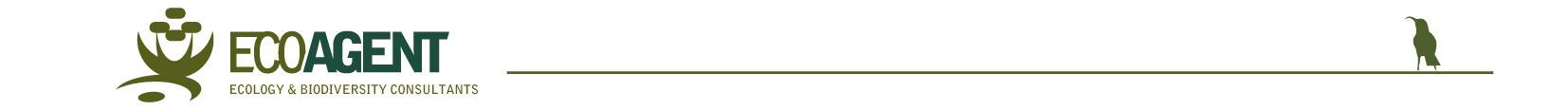 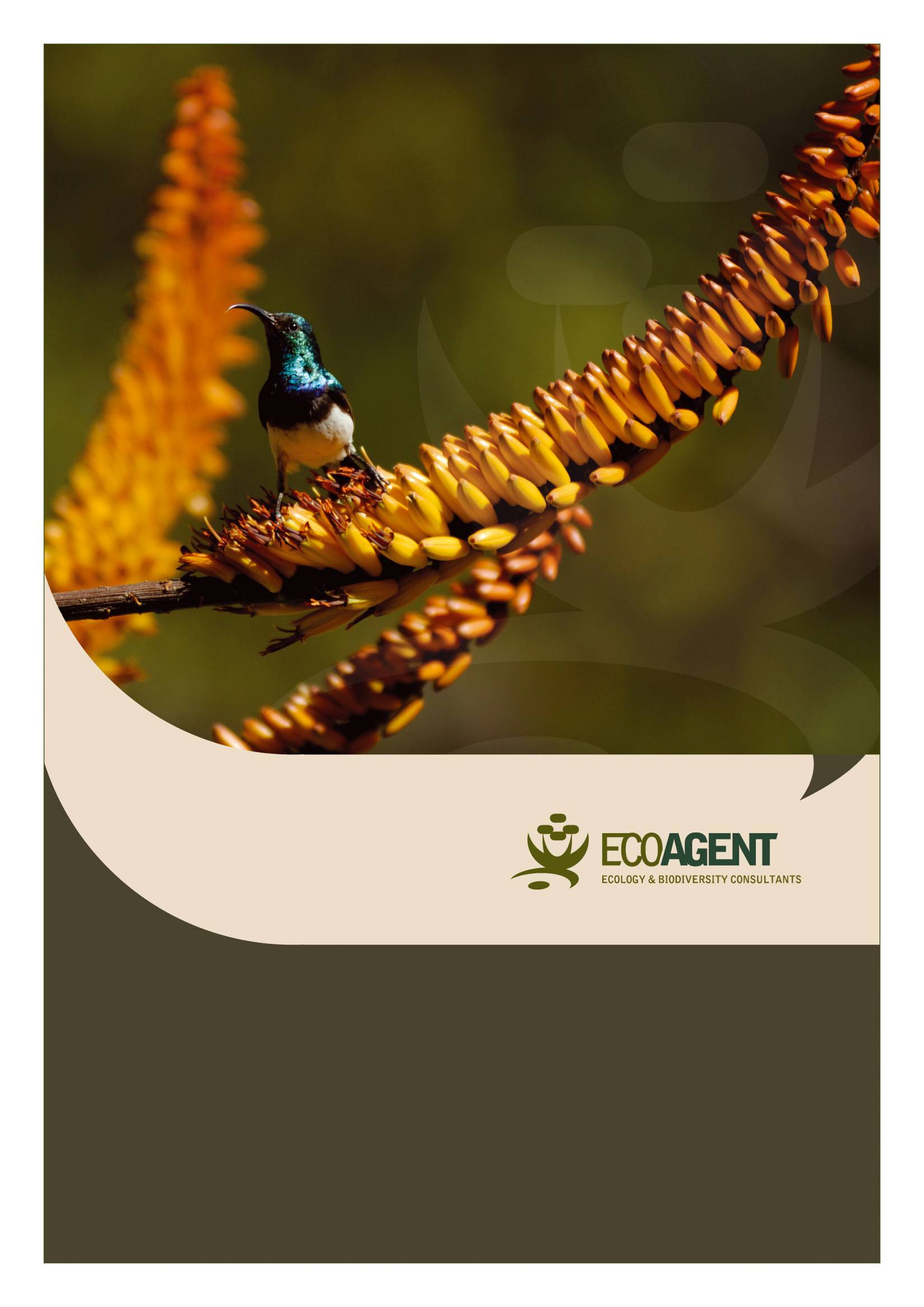 An evaluation of the vegetation and plant diversity along the proposed route between the Eskom Merensky and Foskor substationsFebruary 2012An evaluation of the vegetation and plant diversity along the proposed route between the Eskom Merensky and Foskor substationsPrepared for:Nsovo Environmental ConsultingbyG.J. Bredenkamp DSc., Pr.Sci.Nat.EcoAgent CC0181Tel 012 4602525Fax 012 460 2525Cell 082 5767046March 2012ContentsDECLARATION OF INDEPENDENCE	5EXECUTIVE SUMMARY	6THE PROPOSED DEVELOPMENT	82. ASSIGNMENT	83.	RATIONALE	104.	STUDY AREA	114.1.	General	116.	METHODS	156.1 Vegetation and habitat survey	156.2	Conservation Priority / Sensitivity	167.	RESULTS:	187.1	Vegetation Classification	187.2 Description of the vegetation types	21Sekhukhune Plains Bushveld (Vulnerable)	21Species of Conservation Concern	24Conclusion	252. Sekhukhune Mountain Bushveld	26Species of Conservation Concern	28Conclusion	293. Ohrigstad Mountain Bushveld	29a. Plains Bushveld	30b. Mountain Slope Bushveld	32Species of Conservation Concern	34Conclusion	354. Lydenburg Thornveld	36Species of Conservation Concern	38Conclusion	395. Poung Dolomite Mountain Bushveld	40Species of Conservation Concern	42Conclusion	426. Northern Escarpment Quartzite Sourveld	437. Northern Mistbelt Forest	438. Tzaneen Sour Bushveld	44Species of Conservation Concern	45Conclusion	459. Granite Bushveld	47Species of Conservation Concern	49Conclusion	4910. Lowveld Rugged Mopaneveld	51Species of Conservation Concern	52Conclusion	5311. Phalaborwa-Timbavati Mopaneveld	53Species of Conservation Concern	55Conclusion	5512 River and Spruit Systems	56Conclusion	588 DISCUSSION	5911. REFERENCES	61ABRIDGED CURRICULUM VITAE: GEORGE JOHANNES BREDENKAMP	64DECLARATION OF INDEPENDENCEI, George Johannes Bredenkamp, Id 4602105019086, declare that I:Am the owner of Eco-Agent CC, CK 95/37116/23am committed to biodiversity conservation but concomitantly recognize the need for economic development. Whereas we appreciate the opportunity to also learn through the processes of constructive criticism and debate, we reserve the right to form and hold our own opinions and therefore will not willingly submit to the interests of other parties or change our statements to appease them;abide by the Code of Ethics of the S.A. Council for Natural Scientific Profession;Act as independent specialist consultants respectively in the fields of ecology, vegetation science and botany, am assigned as specialist consultant by Nsovo Environmental Consulting for the proposed project “An evaluation of the vegetation and plant diversity along the proposed route between the Eskom Merensky and Foskor substations” described in this report;do not have or will not have any financial interest in the undertaking of the activity other than remuneration for work performed;have or will not have any vested interest in the proposed activity proceeding;have no and will not engage in conflicting interests in the undertaking of the activity;undertake to disclose to the client and the competent authority any material information that have or may have the potential to influence the decision of the competent authority required in terms of the Environmental Impact Assessment Regulations 2006;will provide the client and competent authority with access to all information at our disposal, regarding this project, whether favourable or not.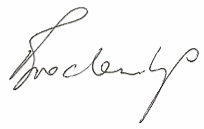 JCGJ BredenkampEXECUTIVE SUMMARYThe vegetation of all four alternatives was investigated. From the desktop study, confirmed by the field survey, option 3, which runs from Burgersfort to Ohrigstad along the R555, was eliminated. This is because the route along the R555 runs for most of the way in a narrow valley, with the Mabitsana River and the tarred R555 in this valley. The line will have to run for most of the way on the sensitive mountain foot slopes and cross the river and road several times. Furthermore, many irrigated agricultural enterprises occur in the Ohrigstad area, stretching all the way to Marapeng. This mosaic of narrow river valley, river, mountain slopes and agriculture where-ever the valley is a bit broader, causes the route to be unsuitable. From an ecological perspective both the riverine vegetation and the vegetation of the mountain slopes have a high ecological sensitivity. Therefore this entire valley forms an ecologically sensitive ecosystem. This is also a much longer route. Furthermore, from the desktop study, confirmed by the field survey, option 4, was eliminated. The line of this option runs through nine vegetation types, and over very high and steep mountains of Sekhukhune Mountain Bushveld and Ohrigstad Mountain Bushveld with two endangered ecosystems (Sekhukhune Mountainlands and Sekhukhune Norite Bushveld, SANBI & DEAT 2009),  Poung Dolomite Mountain Bushveld with endangered Malmani Karstland (SANBI & DEAT 2009), the vulnerable Northern Escarpment Quartzite Sourveld (Mucina & Rutherford (2006), Northern Mistbelt Forest area and the vulnerable Tzaneen Sour Bushveld (SANBI & DEAT 2009). Especially the Great Escarpment area consists of very rugged and high mountains, resulting in a very difficult route with several threatened ecosystems.Alternative Routes 1 and 2 were further investigated in more detail by field surveys. The vegetation along these routes is described in detail, including the protected and red data species. Medicinal plants and aliens and weeds are indicated.The most difficult part of the route is from the Merensky substation through Orichstad Mountain Bushveld which is an extremely mountainous area with sensitive vegetation. This part of the line transects quite sensitive vegetation and it is suggested that a walkthrough in this area is essential.The most serious limitation on the Lowveld plains where the line transects the Granite Lowveld vegetation type, is the abundance of the protected tree Sclerocarya birrea. It is certain that several of these trees will be in the way of the transect.  Locally are also the river and spruit crossings. No river or spruit is very wide, so the lines can easily cross these rivers or spruits systems. Care should be taken to place pylons adequately away from river or spruit banks, avoiding any damage to the banks or water courses. Erosion should be avoided at all times. Another factor in this area is that large properties are game farms and lodges. These areas are effectively conserved by the owners, and it is realised that the public participation is an important issue. After finalisation of the exact transect, a walkthrough will have to confirm any issues regarding vegetation. From an ecological perspective, Alternative 1 is the preferred route.THE PROPOSED DEVELOPMENTEskom proposed the development of a new power line from the Merensky substation near Steelpoort to the Foskor substation near Phalaborwa. This power line is more than 120 km long. Alternative routes were proposed. 2. ASSIGNMENT EcoAgent Ecological Consultants CC was appointed by Nsovo Environmental Consulting to assess the vegetation and flora for the entire route of proposed routes. This assignment is in accordance with the 2010 EIA Regulations (No. R. 543-546, Department of Environmental Affairs and Tourism, 18 June 2010) emanating from Chapter 5 of the National Environmental Management Act, 1998 (Act No. 107 of 1998). The assignment is interpreted as follows: Compile a study of the vegetation and flora of the route, with emphasis on Red Data or Protected plant species that occur or may occur along the route. In order to compile this, the following had to be done:2.1.	Initial preparations:Obtain relevant maps and information on the natural environment of the concerned area.  This includes information on Red Data plant species that may occur in the area.Obtain the Vegetation Types (Mucina & Rutherford, 2006) along the routes. 2.2.	Vegetation and habitat survey: Use the Vegetation Types as basis for ecosystem delimitation. List the plant species (trees, shrubs, grasses and herbaceous species) present in the ecosystem recognised. Identify potential red data plant species, alien plant species, and medicinal plants.2.3.	Plant community delimitation and descriptionDescribe the habitat and vegetation.Determine the sensitivity of the site for biodiversity, veld condition and presence of rare or protected species. 2.4.	GeneralIdentify and describe particular ecologically sensitive areas.Identify problem areas in need of special treatment or management, e.g. bush encroachment, erosion, water pollution, degraded areas, reclamation areas.This includes information on Red Data plant species that may occur in the area.3.	RATIONALEIt is widely recognised that it is of the utmost importance to conserve natural resources in order to maintain ecological processes and life support systems for plants, animals and humans. To ensure that sustainable development takes place, it is therefore important that the environment is considered before relevant authorities approve any development. This led to legislation protecting the natural environment. The Environmental Conservation Act (Act 73 of 1989), the National Environmental Management Act, 1998 (NEMA) (Act 107 of 1998) and the National Environmental Management Biodiversity Act, 2004. (Act 10 0f 2004) ensure the protection of ecological processes, natural systems and natural beauty as well as the preservation of biotic diversity in the natural environment. They also ensure the protection of the environment against disturbance, deterioration, defacement or destruction as a result of man-made structures, installations, processes or products or human activities. A draft list of Threatened Ecosystems was published (Government Gazette 2009) as part of the National Environmental Management Biodiversity Act, 2004 (Act 10 0f 2004). These Threatened Ecosystems are described by SANBI & DEAT (2009).All components of the ecosystems (physical environment, vegetation, animals) of a site are interrelated and interdependent. A holistic approach is therefore imperative to include effectively the development, utilisation and where necessary conservation of the given natural resources in an integrated development plan, which will address all the needs of the modern human population (Bredenkamp & Brown 2001). It is therefore necessary to make an inventory of the plant communities and biodiversity on the alternative routes, in order to evaluate the biodiversity and possible rare species. This inventory should then serve as a scientific and ecological basis for the planning exercises. 4.	STUDY AREA4.1.	GeneralThe different options suggested for the Merensky - Foskor Eskom power line are indicated in Figure 1. The northern parts of all options will traverse through conservation areas (Figure 2). All options start at the Merensky substation near Steelpoort. As the area is very large, many spruit systems are found along the routes (Figure 3). A few larger rivers or spruits are mentioned, but the numerous smaller spruit systems will have to be identified during a walk-down. Option 1 (the preferred option) will run along the Steelpoort – Burgersfort road (R555) but before reaching Burgersfort it will turn north-eastwards and cross the rugged mountainous area towards the Strydom tunnel on the R36. It will then cross the mountains east of the Strydom tunnel and run towards Mica and from there towards the Foskor substation south of Phalaborwa.Option 2 will follow the same route as option 1 up to the Mica area, but will then turn more east to run south and east of option 1, in the direction of Hoedspruit, and then turn northwards to the Foskor substation.Option 3 will initially also follow the same route as option 1 for a short distance, but at Burgersfort it will turn eastwards and follow the R555 to Ohrigstad and further on to the Strydom tunnel. From here on the route is similar to that of option 1.Option 4 will run northwards from the Merensky substation, over undulating and mountainous area towards Penge and then over the rugged mountains over the great escarpment to cross the R36 between Trichardsdal and Diputhi and then run through the Kapama / Madrid Nature Reserve area toward Phalaborwa.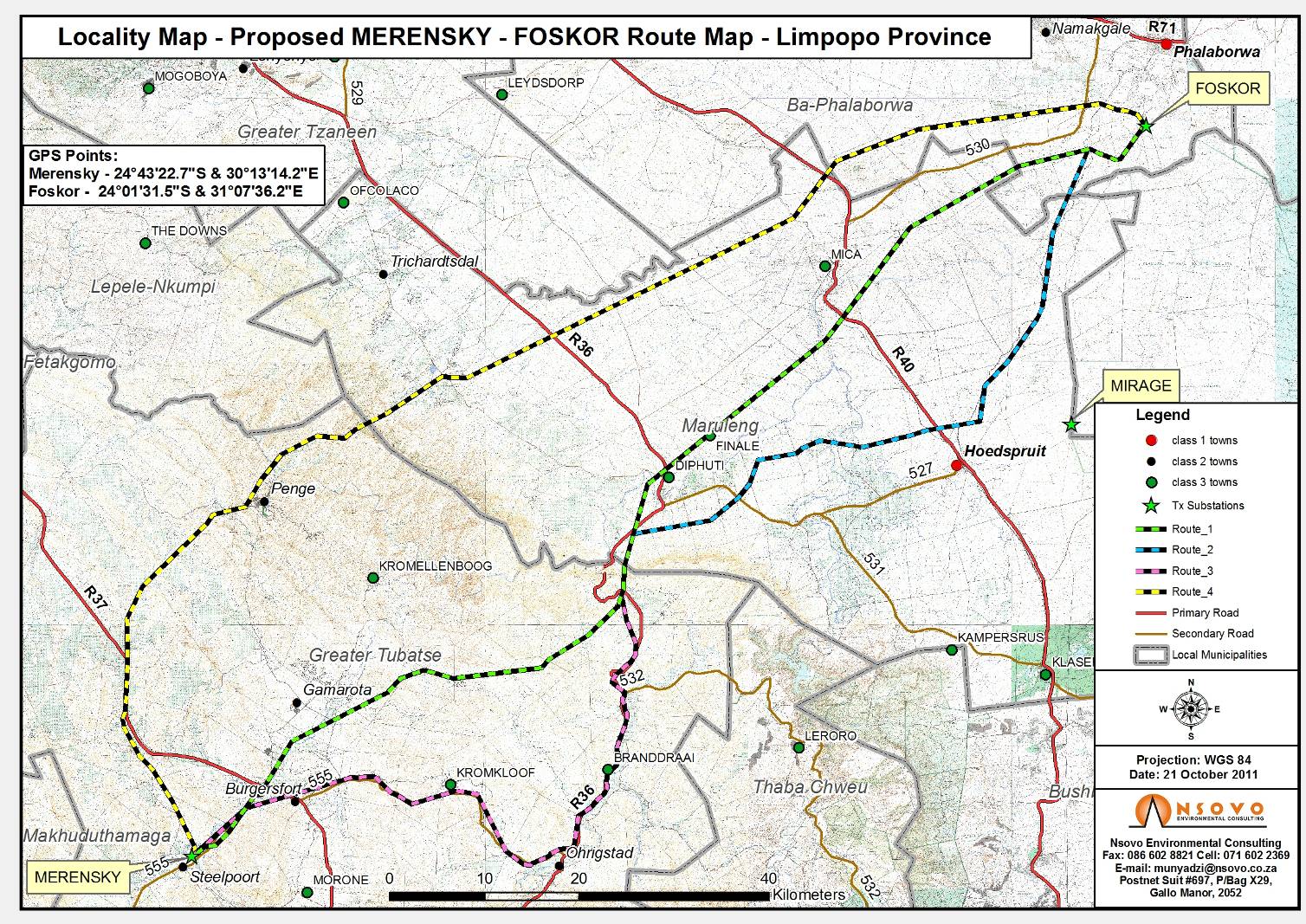 Figure 1: A locality map showing the different options for the Merensky Foskor Eskom power line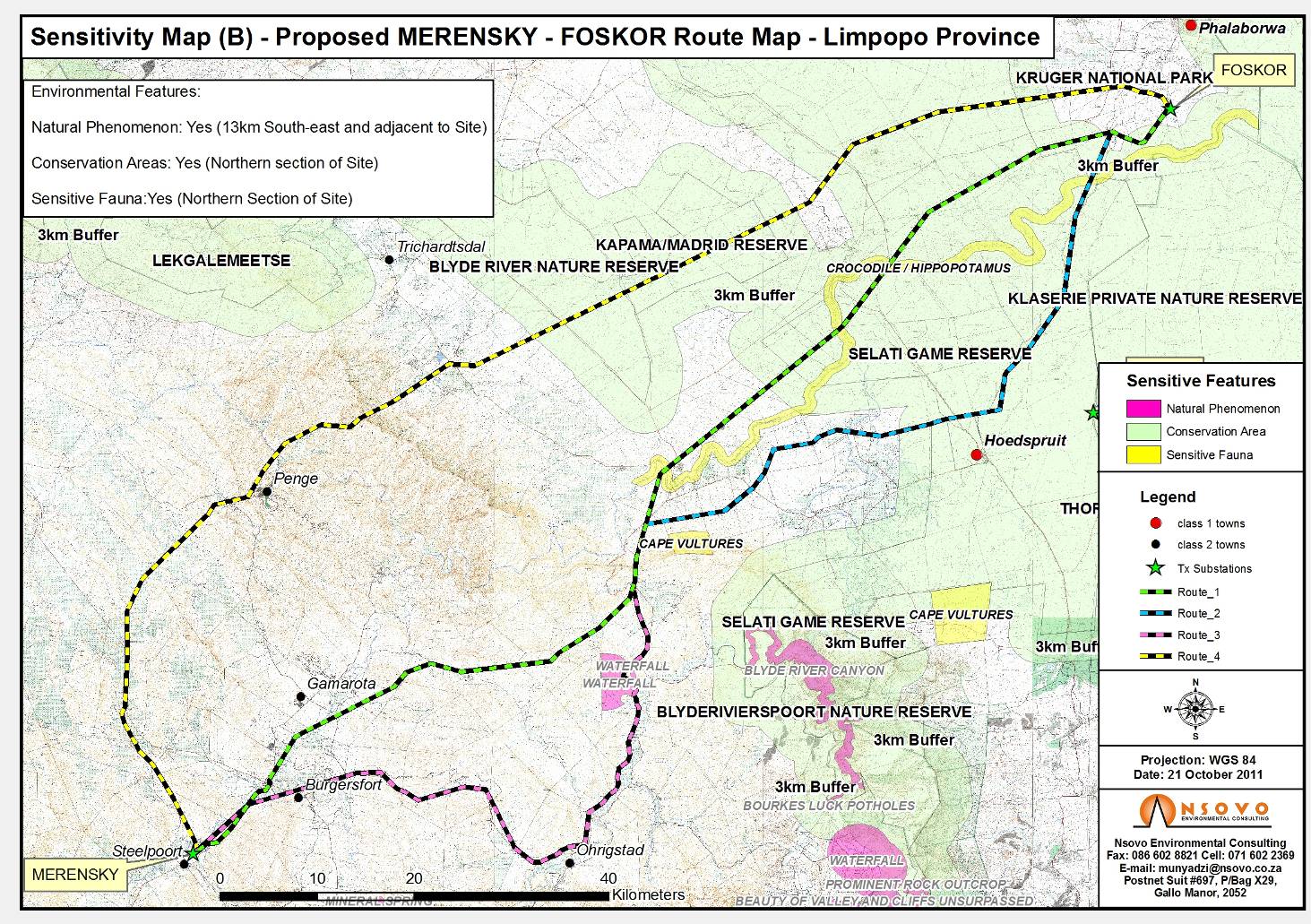 Figure 2: A locality map showing the different options for the Merensky Foskor Eskom power line with conservation and sensitive areas 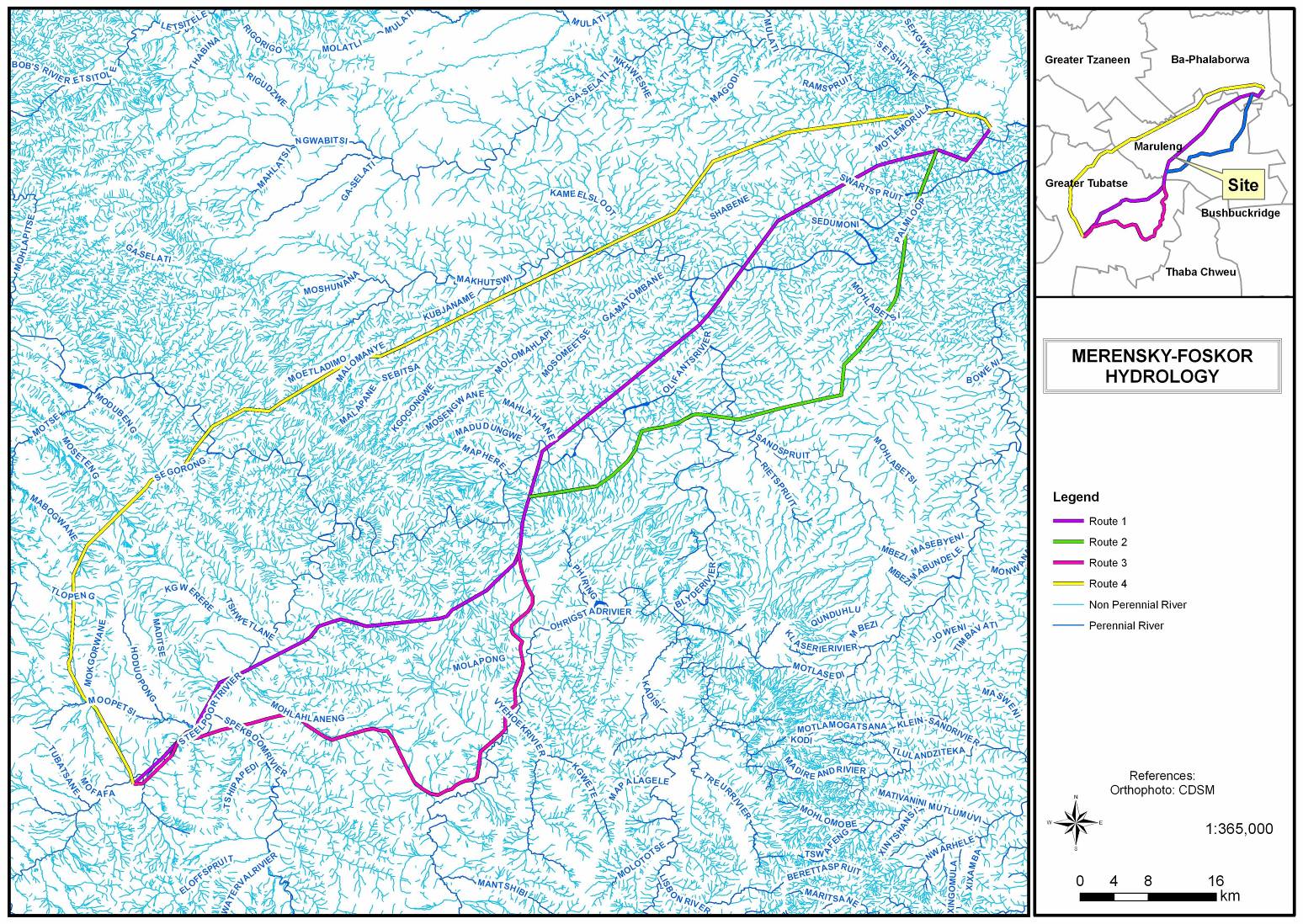 Figure 3: The hydrology of the area showing major river systems and numerous smaller spruits along all the route options6.	METHODS6.1 Vegetation and habitat surveyA desktop study was made on the vegetation and flora fauna and general ecology and ecological sensitivity of the area along all options suggested for this power line.  A site visit followed the desktop study.The routes were driven on 24 and 25 October 2011 by Prof G.J. Bredenkamp, a delegation of Nsovo Environmental Consulting and also a delegation of Eskom. Staff members of Eskom gave guidance in the field on the location of the various options. Parts of the route, especially the south-western mountainous parts, were again visited during February 2012.The vegetation of the route was stratified into relatively homogeneous units based on Vegetation Type Units (Mucina & Rutherford 2006). Regular stops were made in each vegetation unit identified, to record vegetation and plant species present and also on the conservation status, sensitivity and condition of the vegetation. Special features were identified as major river crossings, wetlands, rocky ridges or any other features considered to be of importance for the biodiversity assessment. The general vegetation of the unit was described using both the desktop study and the field observations. For the particular vegetation type a description of the dominant and characteristic species was made at several sites within each Vegetation Type unit. These descriptions were based on total floristic composition, following established vegetation survey techniques (Mueller-Dombois & Ellenberg 1974; Westhoff & Van der Maarel 1978). Data recorded included a list of the plant species present, including trees, shrubs, grasses and forbs. Comprehensive species lists were therefore derived for each plant community / ecosystem present on the site. These vegetation survey methods have been used as the basis of a national vegetation survey of  (Mucina et al. 2000) and are considered to be an efficient method of describing vegetation and capturing species information. Notes were additionally made of any other features that might have an ecological influence.The identified systems are not only described in terms of their plant species composition, but also evaluated in terms of the potential habitat for red data plant species. Red data plant species for the area were obtained from the SANBI data bases, with updated threatened status, (Raimondo et al 2009). These lists were then evaluated in terms of habitat available on the site, and also in terms of the present development and presence of man in the area.Protected trees are according to the list provided by the National Forests Act 1998 (Act 84 of 1998). Other protected plants are according to the National EnvironmentalManagement: Biodiversity Act, 2004 (Act No. 10 of 2004), or provincial regulations.Alien invasive species, according to the Conservation of Agricultural Resources Act (Act No.43 of 1983) as listed in Henderson (2001), are indicated. Medicinal plants are indicated according to Van Wyk, Van Oudthoorn & Gericke (1997), these are mentioned in the species lists.6.2	Conservation Priority / SensitivityThe following conservation priority / ecological sensitivity categories were used for each site:High:	Ecologically sensitive and valuable land with high species richness and/or sensitive ecosystems or red data species that should be conserved and no developed allowed.Medium-high:	Land where sections are disturbed but which is in general ecologically sensitive to development/disturbances.Medium:	Land on which low impact development with limited impact on the vegetation / ecosystem could be considered for development. It is recommended that certain portions of the natural vegetation be maintained as open space.Medium-low:	Land of which small sections could be considered to conserve but where the area in general has little conservation value.Low:	Land that has little conservation value and that could be considered for developed with little to no impact on the vegetation.Species statusPlant species recorded in each plant community with an indication of the status of the species by using the following symbols:  A = Alien woody species D = Dominantd = subdominantG = Garden or Garden EscapeM = Medicinal plant speciesP = Protected trees speciesp = provincially protected speciesRD = Red data listed plantW = weed The field observations were supplemented by literature studies from the area (Bredenkamp 1982, Gertenbach 1983a, 1983b, Mathews 1991, Siebert 2001, Siebert et al. 2002a, 2002b, 2002c, 2002d 2002e and 2003). 7.	RESULTS: 7.1	Vegetation ClassificationAccording to the new vegetation map of South Africa (Mucina & Rutherford 2006) the routes transect the following vegetation types, Threatened Ecosystem Status is according to SANBI & DEAT (2009): 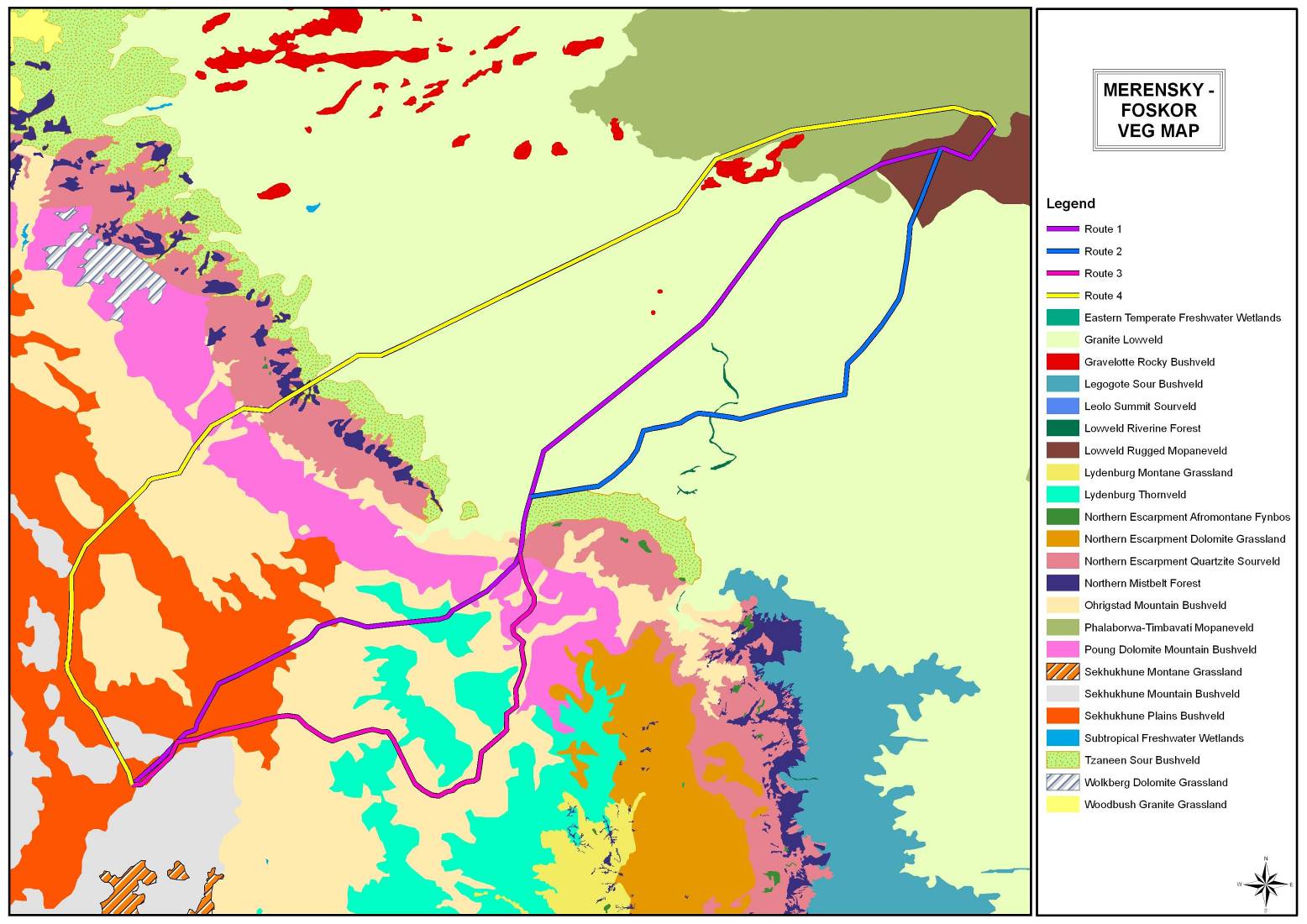 Figure 4: The vegetation types (Mucina & Rutherford 2006) along the optional routes From the desktop study, confirmed by the field survey, option 3, which runs from Burgersfort to Ohrigstad along the R555, was eliminated. This is because the route along the R555 runs for most of the way in a narrow valley, with the Mabitsana River and the tarred R555 in this valley. The line will have to run for most of the way on the sensitive mountain foot slopes and cross the river and road several times. Furthermore, many irrigated agricultural enterprises occur in the Ohrigstad area, stretching all the way to Marapeng. This mosaic of narrow river valley, river, mountain slopes and agriculture where-ever the valley is a bit broader, causes the route to be unsuitable. From an ecological perspective both the riverine vegetation and the vegetation of the mountain slopes have a high ecological sensitivity. Therefore this entire valley forms an ecologically sensitive ecosystem. This is also a much longer route. Furthermore, from the desktop study, confirmed by the field survey, option 4, was eliminated. The line of this option runs through nine vegetation types, and over very high and steep mountains of Sekhukhune Mountain Bushveld and Ohrigstad Mountain Bushveld with two endangered ecosystems (Sekhukhune Mountainlands and Sekhukhune Norite Bushveld, SANBI & DEAT 2009),  Poung Dolomite Mountain Bushveld with endangered Malmani Karstland (SANBI & DEAT 2009), the vulnerable Northern Escarpment Quartzite Sourveld (Mucina & Rutherford (2006), Northern Mistbelt Forest area and the vulnerable Tzaneen Sour Bushveld (SANBI & DEAT 2009). Especially the Great Escarpment area consists of very rugged and high mountains, resulting in a very difficult route with several threatened ecosystems.7.2 Description of the vegetation typesSekhukhune Plains Bushveld (Vulnerable)The Merensky substation is located in the Sekhukhune Plains Bushveld. Although the vegetation of these plains falls within the Sekhukhune Centre of plant endemism (Siebert 2001, Siebert et al. 2002a-e) this area is highly transformed by many villages and their agricultural fields. Within the study area this bushveld is restricted to the valley floors of the rivers that dissect the mountains. These areas are heavily grazed and often not in prime condition. This resulted in Mucina & Rutherford (2006) labelling the conservation status of this vegetation as Vulnerable. Large parts of these plains are dominated by Dichrostachys cinerea, Acacia tortilis, Acacia mellifera and Acacia nilotica. Other plant species found here include the trees Boscia foetida, Euclea linearis, Searsia batophylla (along spruits and dongas) with the forbs Felicia clavipilosa, Hermannia odorata, Gisekia africana, Melhania rehmannii and the grasses Aristida congesta, Enneapogon cenchroides, Urochloa mosambicensis. Alien plant species are often found close to villages or along roads and tracks.The following species were listed for this plant community:TREES AND SHRUBSAcacia gerrardiiAcacia mellifera	dAcacia nilotica 	dAcacia tortilis		DAgave americana 	AAloe castanea		pAloe cryptopoda	pAloe globuligemma	pBalanites maughamii	PBoscia foetidaDichrostachys cinerea	DEhretia rigidaEuphorbia tirucalliGrewia bicolorGrewia flavaLantana camara		AMelia azedarach		ARhigozum obovatumSarcostemma viminaleSchotia latifolia		RDSclerocarya birrea		PSearsia batophylla		RDSearsia engleriTinnea rhodesianaTriaspis glaucophyllaZiziphus mucronata		MGRASSES Aristida adscensionisAristida congesta s. barbicollisCenchrus ciliarisChloris virgataDactyloctenium aegyptiumEnneapogon cenchroidesEnneapogon scopariusEragrostis heteromeraEragrostis lehmannianaEragrostis superbaFingerhuthia africana Melinis repens s. repensPanicum maximumSporobolus iocladosStipagrostis hirtiglumaThemeda triandraTragus berteronianusUrochloa mosambicensisFORBS Abutilon angulatumAcalypha indicaAchyranthes aspera v. siculaAsparagus suaveolensBidens bipinnata		WBlepharis integrifoliaClerodendrum ternatumCorchorus asplenifoliusDatura stramonium		WMFelicia clavipilosaFlaveria bidentis		WGalenia sarcophyllaGeigeria burkeiGossypium herbaceumHermannia modestaHermbstaedtia odorataHibiscus caesiusHibiscus micranthusJamesbrittenia atropurpureaJatropha latifoliaJusticia flavaJusticia protracta s. rhodesianaKohautia cynanchicaLantana rugosaKleinia longifloraLeonotis ocymifoliaMelhania acuminataMelhania rehmanniiMonechma divaricatumOcimum americanumPavonia burchelliiPhyllanthus maderaspatensisPollichia campestrisSchkuhria pinnata		WSeddera fruticosaSesamum triphyllum		WSesbania bispinosaSida alba Solanum panduriforme	W Tephrosia purpureaTribulus terrestris		WVernonia poskeanaWaltheria indica		WZinnia peruviana		WSpecies of Conservation ConcernA list of Species of Conservation Concern for the Grid 2627BB was obtained from the database on the SANBI website. Threatened species are those that are facing high risk of extinction, indicated by the categories Critically Endangered (CE), Endangered (EN) and Vulnerable (VU). Species of Conservation Concern include the Threatened Species, but additionally have the categories Near Threatened (NT), Data Deficient (DD), Critically Rare (CR), Rare (R) and Declining (D). This is in accordance with the new Red List for South African Plants (Raimondo et al. 2009).The following species of conservation concern were previously recorded from the Grid 2430CA (SANBI, POSA website):Searsia batophylla, Hypoxis hemerocallidea and Eulophia speciosa were observed within the transect area. For most of the other species the plains habitat is not suitable, they are present on the mountain areas of Sekhukhuneland. Balanites maughamii and Sclerocarya birrea are nationally protected trees observed along the route while the Aloe species are all provincially protected.ConclusionThe vegetation within on the plains are quite disturbed, there are often villages, roads, tracks and current or old agricultural fields present. As the pylons of the power line will have a relatively small footprint, the impact on the vegetation will be small. However, due to the presence of red data and possibly protected plant species, a walkthrough is recommended for this area, to ensure that sensitive areas are excluded for construction of pylons.  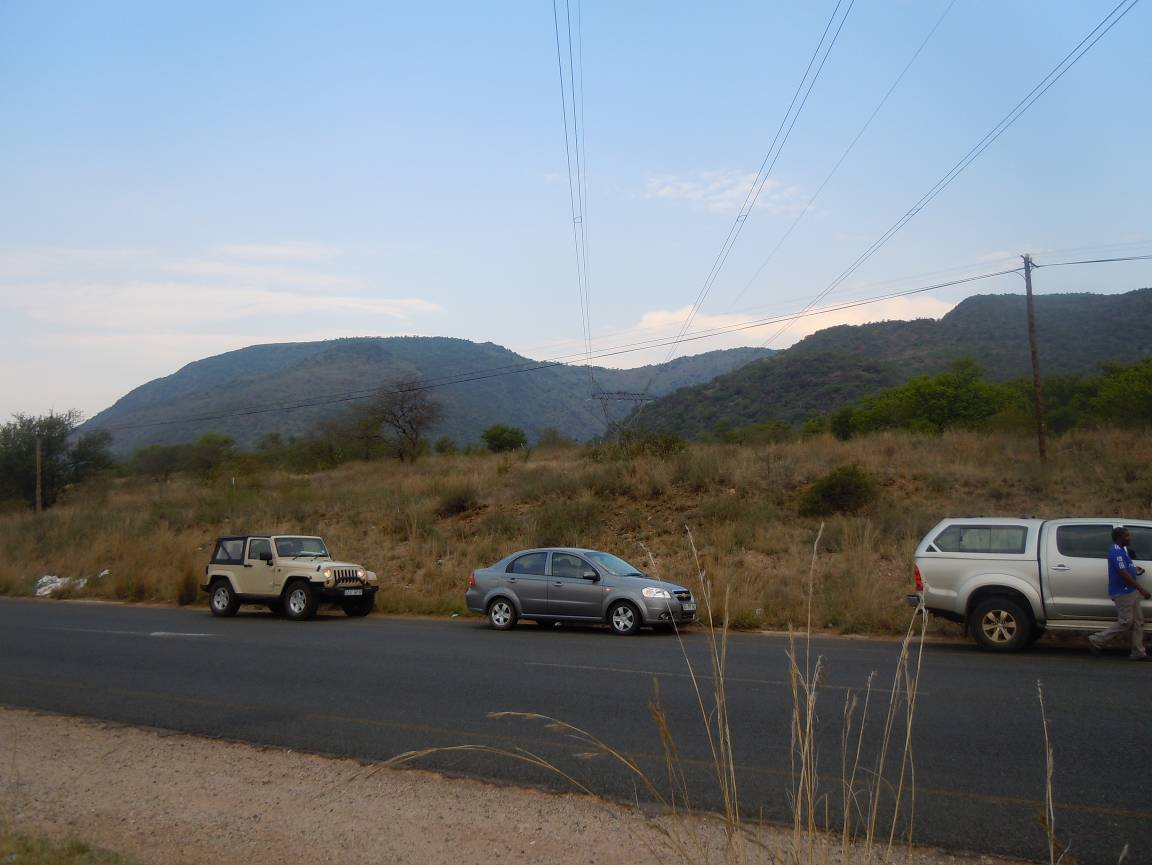 Figure 5: Sekhukhune Plains Bushveld in the foreground and Sekhukhune Mountain Bushveld in the Background2. Sekhukhune Mountain Bushveld This Open Mountain Bushveld occurs patchy throughout the area, the soils contain high concentrations of heavy metals and the area is often prone to mining operations. In this study very small part of this Bushveld is affected, the largest piece is just north of Steelpoort along route option 4, which was already eliminated. However, being a very sensitive ecosystem, due to several endemic and threatened species, the description is included.Trees and ShrubsAcacia ataxacantha, Acacia gerrardiiAcacia mellifera s. detinensAcacia nigrescens, Acacia niloticaAcacia senegal v. leiorhachisAcacia senegal v. rostrataAcacia tortilis s. heteracanthaAloe arborescens		pAloe castanea 		pAloe cryptopoda		pBoscia foetida Brachylaena ilicifoliaCarissa bispinosaCeltis africanaCombretum apiculatumCombretum hereroenseCombretum molleCombretum petrophilum	RDCommiphora mollisCroton gratissimusCussonia transvaalensisDichrostachys cinereaElephantorrhiza praetermissaElaeodendron transvaalense	RDEuclea linearis Euclea undulata		MGrewia flavaGrewia vernicosaHippobromus pauciflorusKirkia wilmsiiMaerua cafraMaytenus undataLydenburgia cassinoides 	RDPOrmocarpum trichocarpumOzoroa sphaerocarpaRhoicissus sekhukhuniensisSclerocarya birrea		PSearsia keetiiSearsia sekhukhuniensis	RDSearsia wilmsiiTerminalia prunioidesTinnea rhodesianaVitex obovata subsp wilmsiiGrassesAristida canescensAristida canescens,Aristida transvaalensisBothriochloa insculptaBrachiaria eruciformisDigitaria erianthaDiheteropogon amplectensElionurus muticusEnneapogon scopariusEragrostis lehmannianaEragrostis superbaFingerhuthia africanaHeteropogon contortus Loudetia simplexMelinis repens Panicum deustumSporobolus iocladosThemeda triandraForbsAbutilon angulatumAdenia fruticosa		RDAsparagus cooperiAsparagus suaveolensBarleria kaloxytonaBarleria saxatilis Berkheya insignisBlepharis asperaBlepharis integrifoliaClerodendrum ternatumCommelina africanaCorchorus asplenifolius Crabbea angustifoliaCyphostemma coddiiEctadiopsis oblongifoliaEuphorbia enormisEuphorbia schinziiEvolvulus alsinoidesGeigeria burkeiGerbera jamesoniiHibiscus aethiopicusHypoestes forskaoliiKohautia cynanchicaKyphocarpa angustifoliaMelhania rehmanniiMerwilla plumbea		RDMonechma divaricatumMyrothamnus flabellifolius	RDOcimum americanumPhyllanthus glaucophyllusPolygala hottentottaPtycholobium plicatumRhynchosia minimaSansevieria hyacinthoidesSeddera capensisSenna italicaStylochiton natalensisStylochiton spSyncolostemon concinnusTephrosia purpureaTetradenia brevispicata,Tragia dioicaWaltheria indica		WXerophyta retinervisSpecies of Conservation ConcernA Threatened species and Species of Conservation Concern list for the Grid 2627BB was obtained from the POSA database on the SANBI website. Threatened species are those that are facing high risk of extinction, indicated by the categories Critically Endangered (CE), Endangered (EN) and Vulnerable (VU). Species of Conservation Concern include the Threatened Species, but additionally have the categories Near Threatened (NT), Data Deficient (DD), Critically Rare (CR), Rare (R) and Declining (D). This is in accordance with the new Red List for South African Plants (Raimondo et al. 2009).The following species of conservation concern were previously recorded from the Grid 2430CA (SANBI, POSA website):Elaeodendron transvaalense, Combretum petrophilum, Lydenburgia cassinoides, Adenia fruticosa, Myrothamnus flabellifolius and Searsia sekhukhuniensis were observed close to the transect area. Merwilla plumbea, not listed above, was also seen. The habitat is also suitable for most of the other threatened species listed. The protected trees Lydenburgia cassinoides and Sclerocarya birrea are present. ConclusionThe vegetation on the mountains contains several red data and protected plant species, where-ever possible the mountain areas of Sekhukhuneland should be avoided. It seems that although this type of Bushveld is prominent between Steelpoort and Burgersfort, the proposed line will seldom transect these mountains, except for Route 4, which is already eliminated. However, should any line cross this vegetation type, a walkthrough is recommended for this area, to ensure that sensitive areas are excluded for construction of pylons.  3. Ohrigstad Mountain BushveldOhrigstad Mountain Bushveld is present in the Burgersfort – Ohrigstad and Penge areas. (present for options 1, 3 and 4, not for option 2). This Mountain Bushveld also has, as the Sekhukhune Mountain Bushveld, high species diversity and several plant species of conservation concern. However, this area consists of mountains and valleys, both being important for this survey. Option 3 runs for most of the way in a prominent valley, containing plains bushveld, but often has to run over the footslopes of the mountains. Option 3, which runs from Burgersfort to Ohrigstad along the R555, was eliminated. This is because the route along the R555 runs for most of the way in a narrow valley, with the Mabitsana River and the tarred R555 in this valley. The line will have to run for most of the way on the sensitive mountain foot slopes and cross the river and road several times. Furthermore, many irrigated agricultural enterprises occur in the Ohrigstad area, stretching all the way to Marapeng. This mosaic of narrow river valley, river, mountain slopes and agriculture where-ever the valley is a bit broader, causes the route to be unsuitable. From an ecological perspective both the riverine vegetation and the vegetation of the mountain slopes have a high ecological sensitivity. Therefore this entire valley forms an ecologically sensitive ecosystem. This is also a much longer route. The two main plant communities found in this area are: a) The Plains Bushveld in the Valleys and b) the Mountain slope Bushveld.  These are described separately.a. Plains Bushveld The Dense Plains Bushveld is restricted to the Ohrigstad valley, the route of Option 3. This is degraded to pristine bushveld with a dense woody cover. The vegetation is dominated by Acacia tortilis, Dichrostachys cinerea, Combretum apiculatum, Euclea linearis and Euclea undulata, while Eragrostis rigidior, Enneapogon scoparius and Themeda triandra are prominent in the grass layer. The following plant species were recorded from this plant community:Trees and ShrubsAcacia tortilis			dAloe castanea			pAloe marlothii			pBerchemia zeyheri		MCombretum apiculatum	MDichrostachys cinerea	dEhretia rigida			MEuclea linearis			dEuclea undulata		dMEuphorbia cooperiEuphorbia tirucalli		MGrewia monticolaGymnosporia senegalensis	MHexalobus monopetalusKaromia speciosaMundulea sericea		MOrmocarpum trichocarpumPeltophorum africanum	MPtaeroxylon obliquum		MRhoicissus tridentata		MSclerocarya birrea		PMSearsia leptodictyaTarchonanthus camphoratus	MXimenia americana		MZiziphus mucronata		MGrassesAristida congestaAristida congesta subsp barbicollisBothriochloa insculptaBrachiaria nigropedataCymbopogon excavatusDigitaria erianthaEnneapogon scoparius	dEragrostis rigidior		dEragrostis superbaHeteropogon contortus	dMelinis repensPanicum maximumPogonarthria squarrosaSetaria sphacelataThemeda triandra		dUrochloa mosambicensisForbsAbutilon austroafricanumAloe cryptopoda		pAloe fosteri			pBarleria cf guenziiChascanum hederaceumCommelina africana		MCucumis zeyheri		MDatura stramonium		WMEvolvulus alsinoides		MHibiscus micranthaHibiscus trionumHypoestes aristata		MIpomoea magnusianaKyphocarpa angustifoliaPentarrhinum insipidum	MSenecio tamoides		MSolanum incanum		MSolanum nigrum		WMSolanum panduriforme	MTephrosia sp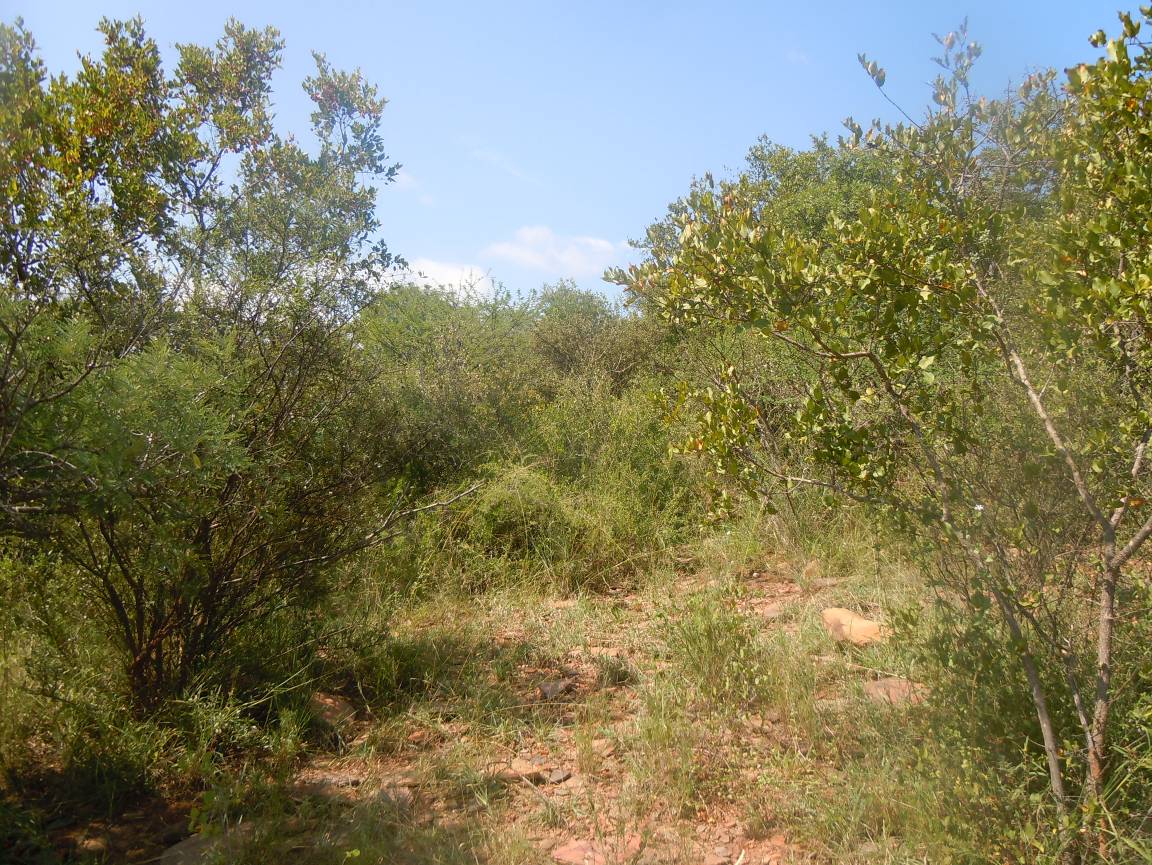 Figure 6: The Dense Plains Bushveld of the areab. Mountain Slope Bushveld The mountain slopes, facing in all directions, as the valley curves through the mountains are covered with dense Mountain Slope Bushveld. This is often pristine mountain bushveld with a dense woody cover, though the herbaceous layer is poorly developed due to the dense woody layer. Many woody species occur in this plant community, with Combretum apiculatum and Tarchonanthus camphoratus prominent. Aristida congesta subsp barbicollis, Eragrostis rigidior, Eragrostis lehmanniana and Enneapogon scoparius are the most conspicuous grass species in the scanty herbaceous layer. The following plant species were recorded from this plant community:Trees and ShrubsAcacia exuvialisAcacia tortilis			dBerchemia zeyheri		MCombretum apiculatum	DMCrotalaria monteiroiDichrostachys cinereaEhretia rigida			MElaeodendron transvaalense	PMEuclea linearis			dEuclea natalensis		MEuclea undulata		dMEuphorbia ingensEuphorbia tirucalli		MFlueggea virosa		MGrewia bicolorGrewia monticolaGymnosporia senegalensis	MHexalobus monopetalusKaromia speciosaMundulea sericea		MOpuntia ficus-indica		AOrmocarpum trichocarpumPappea capensisPeltophorum africanum	MPhyllanthus reticulatusPtaeroxylon obliquum		MRhoicissus tridentata		MSclerocarya birrea		PSearsia leptodictyaTarchonanthus camphoratus	dMXimenia americana		MZiziphus mucronata		MGrassesAristida congesta subsp barbicollis  dDigitaria erianthaEnneapogon scoparius	dEragrostis lehmanniana	dEragrostis rigidior		dHeteropogon contortusPanicum maximumSporobolus fimbriatusForbsAbutilon austroafricanumAloe cryptopoda		pAloe fosteri			pAsparagus spBarleria cf guenziiCommelina africana		MEvolvulus alsinoides		MHibiscus micranthaKalanchoe paniculata		MKyphocarpa angustifoliaMelhania prostrataPentarrhinum insipidum	MSolanum incanum		MStylosanthes fruticosaWaltheria indica		WSpecies of Conservation ConcernA Threatened species and Species of Conservation Concern list for the Grid 3325DB was obtained from the POSA database on the SANBI website. Threatened species are those that are facing high risk of extinction, indicated by the categories Critically Endangered, Endangered and Vulnerable. Species of Conservation Concern include the Threatened Species, but additionally have the categories Near Threatened, Data Deficient, Critically Rare, Rare and Declining. This is in accordance with the new Red List for South African Plants (Raimondo et al. 2009).The following species of conservation concern were previously recorded from the Grid 2430DA (SANBI, POSA website April 2011):Lydenburgia cassinoides was found during the field visit in this area. There is suitable habitat for several of the threatened plant species along the transect of this Option of the power line, especially for Adenia fruticosa subsp. fruticosa, Ocimum tubiforme, Orbea gerstneri subsp. gerstneri and Combretum petrophilum, but none of these species were found on the site during the field visit.ConclusionThis plant community is high in species richness with several red data species. A few individuals of the protected Elaeodendron transvaalensis, Sclerocarya birrea, Aloe fosteri and Aloe cryptopoda are found in this vegetation. The conservation value and sensitivity are regarded as being high, due to biodiversity and also due to the ecological function of the mountains and the valley as a dispersal corridor for plants and animals. There is also abundant farming activities in the valley, including irrigated crops. There will be several turning points for the line, as the road winds through the valley. It is suggested that this option not be used due to the several constraints. 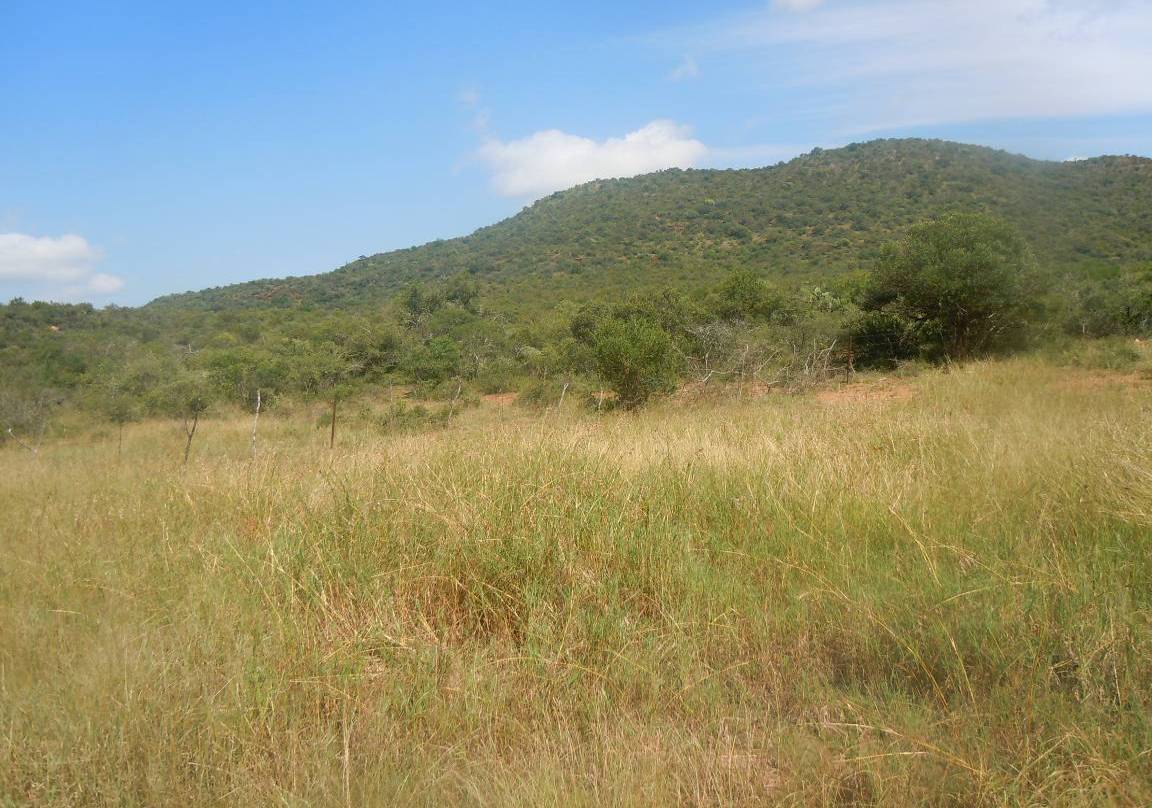 Figure 7: Cleared Open Plains Bushveld in the foreground, Open Plains Bushveld in the middle and Mountain Slope Bushveld in the background4. Lydenburg ThornveldThe Option 1 route crosses a small section of the Lydenburg Thornveld on the undulating mountain plateau area above the Strydom tunnel. This area is a wooded grassland, quite cold with frost during winter. Species such as the frost hardy Acacia karroo, Acacia caffra, Cussonia paniculata Diospyros lycioides and Euclea crispa are prominent.  The following plant species were recorded from this plant community:Trees and ShrubsAcacia caffra			dAcacia karroo			dMAcacia robustaCussonia paniculataDiospyros lycioidesEuclea crispa			MDombeya rotundifoliaRubus transvaalensisEhretia rigida			MGymnosporia buxifolia	MMundulea sericea		MRhoicissus tridentata		MSearsia leptodictyaSearsia pyroidesZiziphus mucronata		MGrassesAristida congestaAristida congesta subsp barbicollisAristida diffusaBewsia bifloraBrachiaria serrataCymbopogon excavatusDigitaria erianthaDiheteropogon amplectensEragrostis superbaHeteropogon contortus	dMelinis repensMicrochloa caffraMonocymbium ceresiiformePanicum maximumPanicum natalensePogonarthria squarrosaSchizachyrium sanguineumSetaria sphacelataThemeda triandra		dTristachya leucothrixForbsAnthospermum rigidumCommelina africana		MDicoma anomalaElephantorrhiza elephantina  MEuphorbia clavarioidesEvolvulus alsinoides		MHelichrysum cephaloideumHelichrysum rugulosumHibiscus trionumKohautia amatymbicaLippia javanicaPentarrhinum insipidum	MSchistostephium crataegifoliumSenecio coronatusSenecio microglossusSenecio tamoides		MSolanum incanum		MSolanum panduriforme	MTephrosia spVernonia oligocephalaSpecies of Conservation ConcernA Threatened species and Species of Conservation Concern list for the Grid 2430CB was obtained from the POSA database on the SANBI website. Threatened species are those that are facing high risk of extinction, indicated by the categories Critically Endangered, Endangered and Vulnerable. Species of Conservation Concern include the Threatened Species, but additionally have the categories Near Threatened, Data Deficient, Critically Rare, Rare and Declining. This is in accordance with the new Red List for South African Plants (Raimondo et al. 2009).The following species of conservation concern were previously recorded from the Grid 2430DA (SANBI, POSA website April 2011):None of these species occur in this plant community as the habitat is not suitable for any of them. ConclusionThis plant community is fairly high in species richness with no red data species or protected species found in the survey. It is also a very small area that will be crossed by the line. The construction of the line can be supported.5. Poung Dolomite Mountain BushveldThis is a narrow band of bushveld on dolomite, in the vicinity of the Strydom tunnel. It is situated along the western drier part of the Escarpment. The vegetation is woodland with a dense shrub layer. It occurs on the low and high mountain slopes in the area. The geology is dolomite and the shallow, rocky soils are of the Mispah soil Form. A very small, almost negligible part of this vegetation is crossed by Options 1, 3 and 4.The vegetation is dominated by the woody layer with several woody species present. Trees and ShrubsAcacia ataxacantha, Acacia gerrardiiAcacia nigrescens		d Acacia nilotica			dAcacia tortilis Aloe cryptopoda		pBoscia albitrunca		MBrachylaena ilicifoliaCarissa bispinosaCeltis africanaCombretum apiculatum	dCombretum hereroenseCombretum molleCroton gratissimusCussonia spicataDichrostachys cinereaDombeya rotundifoliaEuclea crispa				MEuclea undulata			MEuphorbia tirucalli			MGrewia bicolorGrewia flavaGymnosporia senegalensis		MHippobromus pauciflorusKirkia wilmsiiOzoroa albicansPouzolzia mixtaRhoicissus tridentataSearsia leptodictyaSenna petersianaTecoma capensisVitex obovata subsp wilmsiiGrassesAristida canescensAristida congestaAristida transvaalensisBewsia bifloraBothriochloa insculptaBrachiaria serrataDigitaria erianthaDiheteropogon amplectensElionurus muticusEnneapogon scopariusEragrostis lehmannianaEragrostis superbaHeteropogon contortus Loudetia simplexMelinis nerviglumeMelinis repens s. repensPanicum deustumPanicum maximumThemeda triandraForbsAbutilon angulatumAsparagus intricatusAsparagus suaveolensBarleria saxatilis Blepharis integrifoliaCheilanthes dolomiticaClerodendrum ternatumCommelina africana		MCorchorus asplenifolius Euphorbia schinziiEvolvulus alsinoidesGeigeria burkeiHibiscus aethiopicusHypoestes forskaoliiKohautia cynanchicaKyphocarpa angustifoliaOcimum americanumPhyllanthus glaucophyllusPolygala hottentottaRhynchosia nitensSansevieria hyacinthoidesStylochiton natalensisTephrosia purpureaTetradenia brevispicata,Tragia dioicaWaltheria indica		WXerophyta retinervisSpecies of Conservation ConcernAlthough Matthews (1991), Van Wyk & Smith (2001) and Mucina & Rutherford (2006) mention that several endemic plant species occur on this dolomite area, the area crossed by the lines is so small that none of these species were recorded. ConclusionAs far as vegetation is concerned, the development of the power lines can be supported in this area. 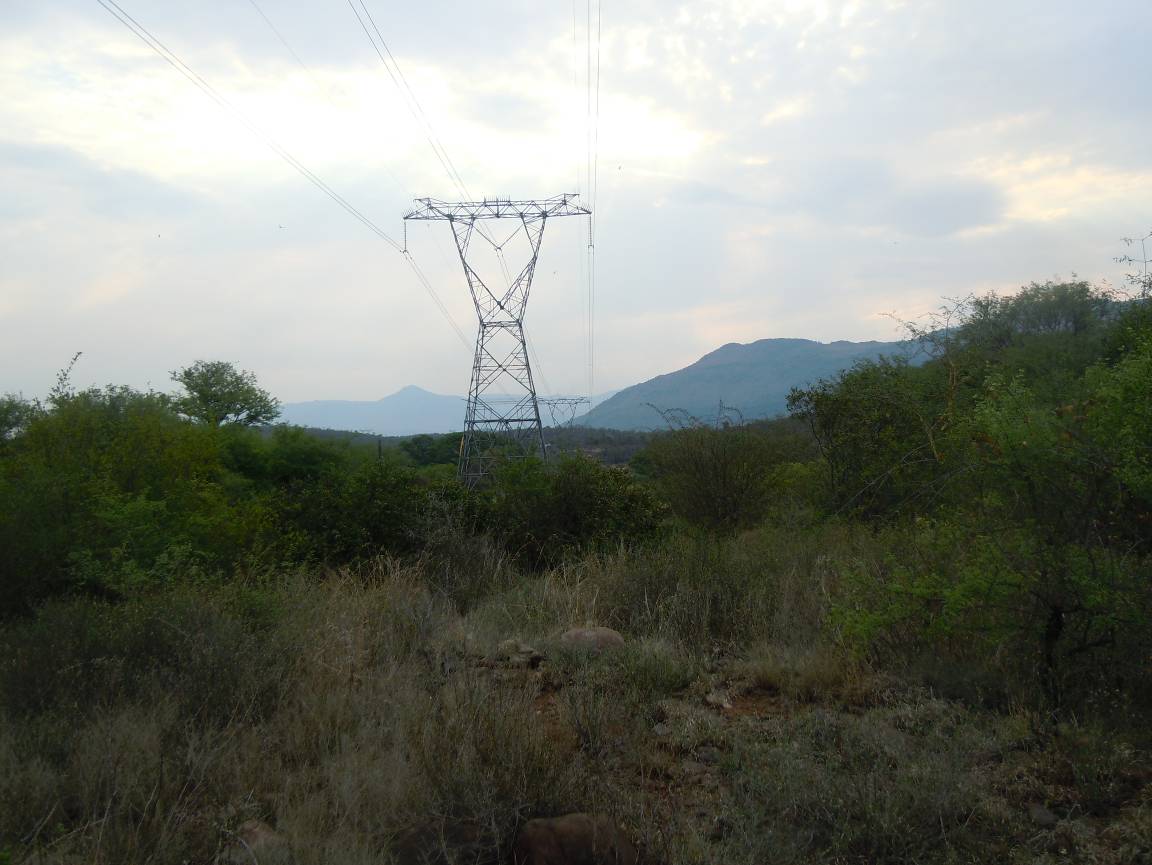 Figure 8: Poung Dolomite Mountain Bushveld6. Northern Escarpment Quartzite SourveldA very small part of this veld type is close to the proposed route of Route 1, though it is so small that this vegetation is not discussed further.7. Northern Mistbelt ForestThe proposed lines cannot go through indigenous forest. The proposed Route 4 seems to cross a patch of forest, but this will not be allowed by the authorities. This is one of the reasons why Route 4 was eliminated as an option. This vegetation is not discussed further.8. Tzaneen Sour BushveldThis vegetation stretches in a narrow band on the plains and all along the lower footslopes and hills of the escarpment. The vegetation is tall open bushveld with a tall grass layer. The geological substrate is gneiss and granite and the soils are shallow sandy and rocky lithosols. This is very dense, often tall bushveld, merging into forest-like vegetation. Only the route of Option 4 transects this vegetation, albeit a very narrow band. This vegetation contains many large trees and also has a very high species richness. Large Ficus trees (various species) together with several other large trees are prominent. Several threatened species occur in this vegetation.The following species are present:Trees and shrubsAcacia davyiAcacia polyacanthaAcacia sieberianaAlbizia versicolorAntidesma venosumBauhinia galpiniiCatha edulis			MFaurea rochetianaFaurea salignaFicus burkeiFicus petersiiFicus sansibaricaHeteropyxis natalensisParinari curatellifoliaPeltophorum africanumPiliostigma thonningiiPterocarpus angolensis		PPterocarpus rotundifoliusSclerocarya birrea			PSearsia pentheriTerminalia sericeaTrichilia emeticaGrassesAlloteropsis semialataAndropogon schirensisAristida congestaBothriochloa bladhiiCymbopogon caesiusCynodon dactylonDiheteropogon amplectensHeteropogon contortusHyparrhenia cymbariaHyperthelia dissolutaSetaria nigrirostrisSetaria sphacelataThemeda triandraForbsSome forb species occur scattered in the grassy layer, and these are not abundant:Agathisanthemum bojeriBarleria elegansDicliptera clinopodiaPolygala productaSpecies of Conservation ConcernSeveral species of conservation concern are present in this dense vegetation. Although none of these were recorded during the field survey, possibly due to the very narrow band of this vegetation, but also due to the inaccessibility, it is certain that some of them will occur on the route. This is one of the reasons why Route 4 is eliminated as an option.ConclusionDue to the dense vegetation, species richness and possible presence of threatened species, it is suggested to avoid this route. 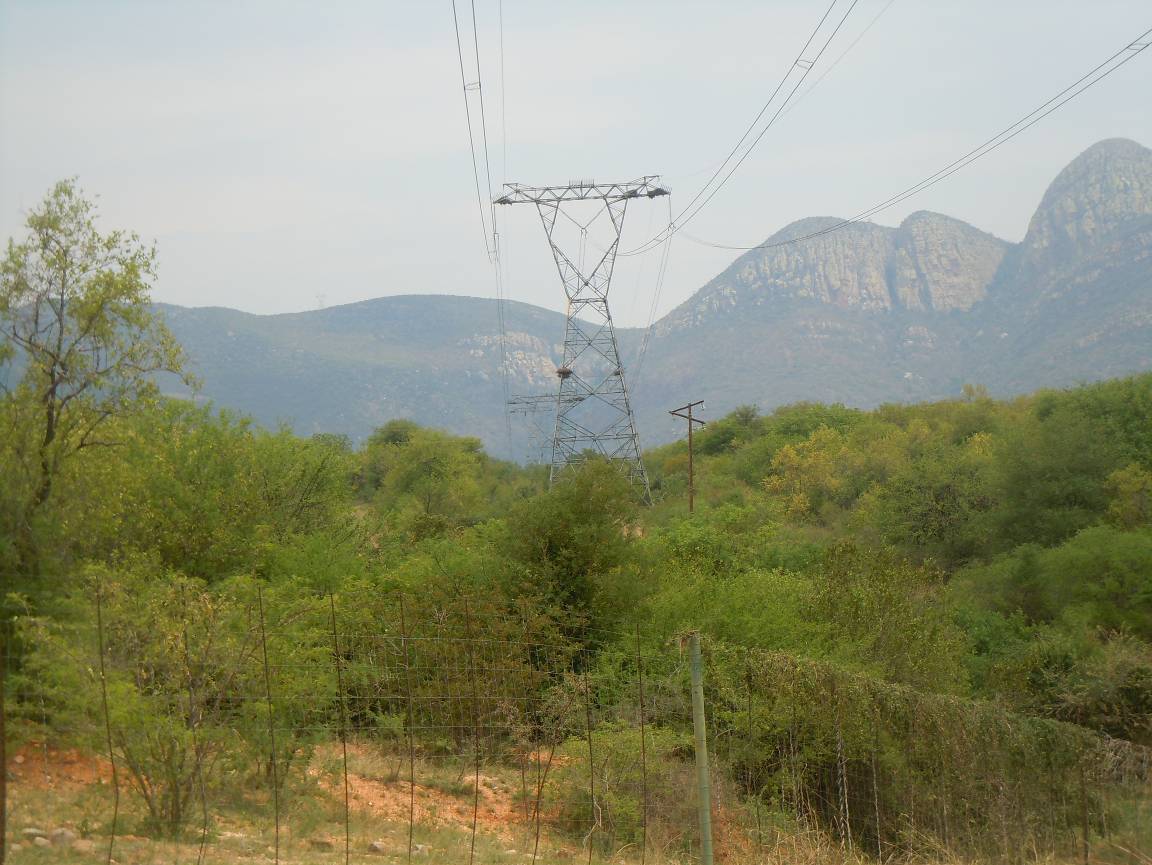 Figure 9: Dense Tzaneen Sour Bushveld9. Granite BushveldThe granite bushveld on the granite Lowveld plains cover the largest part of all the transects in the study site. This large granite plain is covered with the “typical” Lowveld bushveld, well know, for example, from large parts of the Kruger National Park.Prominent species are Combretum apiculatum on the sandy or gravelly upland sites, while Acacia nigrescens and other Acacia species are prominent on the more clayey bottomland sites. Many species could be recorded, as this area is often close to roads and accessible.  The following plant species were recorded in this plant community: Trees and shrubsAcacia exuvialisAcacia gerrardiiAcacia nigrescens		dAcacia nilotica Acacia sieberiana		MAcacia tortilis			dAgave sisalana		AAlbizia harveyi			dBolusanthus speciosaCapparis tomentosaCassia abbreviataCombretum apiculatum	DCombretum collinumCombretum hereroenseCombretum imberbe		PCombretum zeyheri		MCommiphora africanaCordia ovalisDalbergia melanoxylonDichrostachys cinerea	dMDodonaea angustifolia	MDombeya rotundifolia		MEhretia amoenaEhretia rigida			mErythrina lysistemonEuclea divinorum		MEuclea natalensisFicus stuhlmanniFlueggea virosaGardenia volkensiiGrewia bicolorGrewia flavaGrewia flavescensGrewia monticolaGymnosporia senegalensis	MLannea discolorLannea schweinfurthiiLantana camara		AOzoroa engleriPappea capensisPavetta schumannianaPavetta schumanniana	MPeltophorum africanum	MPhilenoptera violacea		PMPterocarpus angolensis	PMPterocarpus rotundifoliusSchotia brachypetalaSchotia capitataSclerocarya birrea		PMSearsia guenziiSearsia leptodictyaSenna didymobotrya		ASenna petersiana		DMSpirostachys africana		pTerminalia prunoidesTerminalia sericea		DMXeromphis obovataZiziphus mucronata		MGrassesAristida adscensionisAristida congestaAristida diffusaBothriochloa insculptaBrachiaria nigropedataCenchrus ciliarisDigitaria erianthaEnneapogon cenchroidesEnneapogon scopariusEragrostis rigidiorHeteropogon contortusHyperthelia dissolutaMelinis repensPanicum maximumPerotis patensPogonarthria squarrosaSporobolus africanusSporobolus iocladosTricholaena monachneTrichoneura grandiglumisUrochloa mosambicensis	dForbsAchyranthes asperaAcrotome inflataAgathisanthemum bojeriAspilia mossambicensisBecium filamentosumBidens pilosa			WBulbostylis hispidulaChamaecrista absusCommelina benghalensisCommelina erectaCyperus esculentus		WDicerocaryum zanguebarium		MEvolvulus alsinoides		MGeigeria burkeiGomphrena celosioides	WHelichrysum spHeliotropium steudneriHeliotropium strigosumHermannia spHermannia tomentosaHermbstaedtia odorataHibiscus cannabinusHibiscus spIndigofera filipesKohautia virgataKyphocarpa angustifoliaLeucas glabrataOcimum americanumPhyllanthus maderaspatensisRhynchosia tottaRichardia braziliensis		WSchkruhria pinnata		WMSolanum panduriforme	WTagetes minuta		WTephrosia grandifloraWaltheria indica		WZornia milneanaSpecies of Conservation ConcernNone of these species were recorded during the field survey. The flat granite plains are not suitable habitat for these species, which are all nich specialists, or occur on the mountain areas to the west of the granite plains.ConclusionSeveral game farms and cattle farms are found in this area.Special care will be needed in the crossing of the spruit systems within this area. The construction of the line can be supported.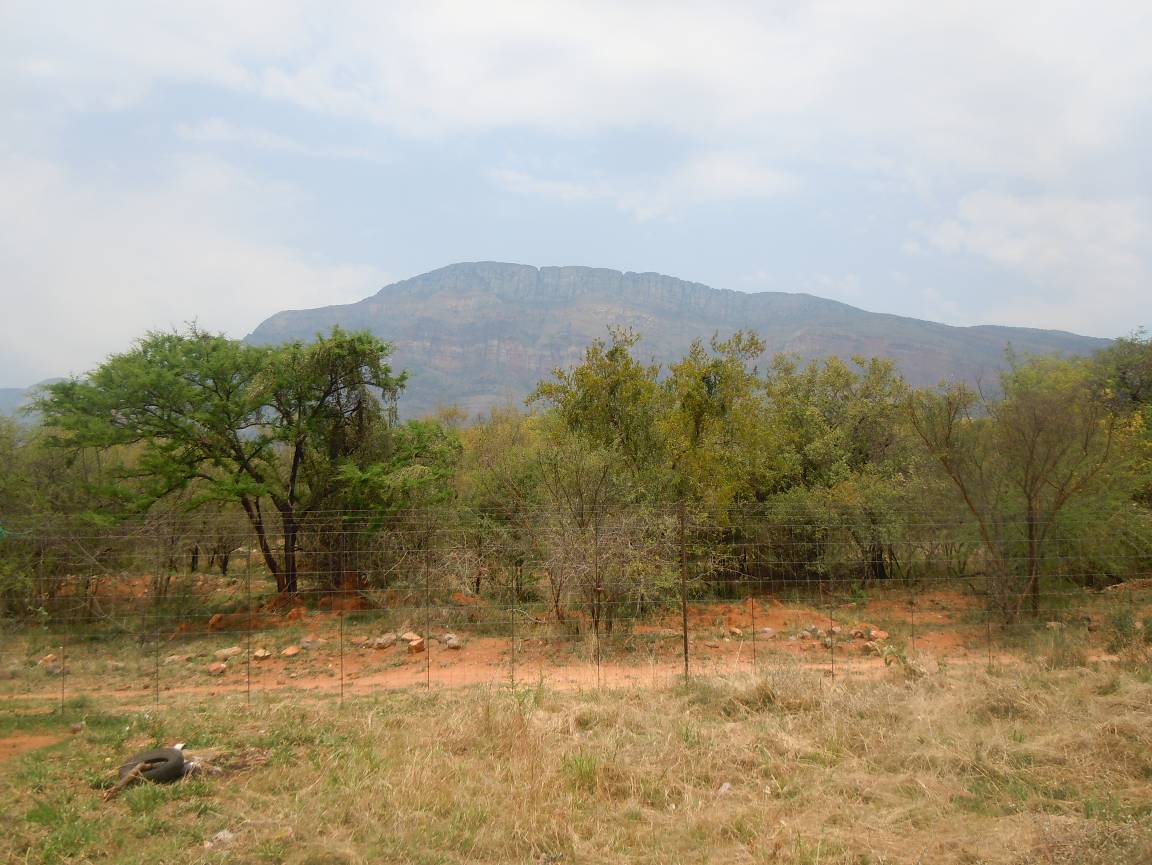 Figure 10:Typical Granite Lowveld vegetation10. Lowveld Rugged MopaneveldOnly Routes 1 and 2 will transect this vegetation type in the north-eastern extreme of the study area. The Foskor substation is located on the northern boundary of this vegetation type. This is the rugged hilly area of the Olifants River valley, south of Phalaborwa. The landscape is irregular plains and rocky hills, with moderate to steep slopes. Colophospermum mopane is often restricted to valleys, while the hills are dominated by Acacia nigrescens with Combretum apiculatum also present.The following plant species were recorded in this plant community: Trees and shrubsAcacia exuvialisAcacia nigrescensAcacia nilotica Berchemia discolorBoscia albitrunca		PColophospermum mopane	DCombretum apiculatumCombretum hereroenseCombretum imberbe		PCombretum zeyheri		MCommiphora africanaCommiphora mollisDalbergia melanoxylonDichrostachys cinerea	MDodonaea angustifolia	MDombeya rotundifolia		MEhretia amoenaEhretia rigida			MErythrina lysistemonEuclea natalensisFicus abutilifoliaFlueggea virosaGardenia volkensiiGrewia bicolorGrewia flavescensGrewia hexamitaGrewia monticolaGrewia villosaGymnosporia senegalensis	MHexalobus monopetalusKirkia wilmsiiLannea discolorManilkara mochisiaOzoroa engleriPappea capensisPavetta schumanniana	MPeltophorum africanum	MPhilenoptera violacea 		PMPterocarpus rotundifoliusRhigozum zambesiacumSclerocarya birrea		PMTerminalia prunoidesTerminalia sericea		DMGrassesAristida adscensionisAristida congestaBothriochloa radicansCenchrus ciliarisDigitaria erianthaEnneapogon cenchroidesEnneapogon scopariusEragrostis rigidiorFingerhuthia africanaHeteropogon contortusMelinis repensPanicum maximumPogonarthria squarrosaSporobolus panicoidesTricholaena monachneTrichoneura grandiglumisUrochloa mosambicensis	dForbsAchyranthes asperaAgathisanthemum bojeriAspilia mossambicensisChamaecrista mimosoidesCommelina benghalensisCommelina erectaCrabbea velutinaEvolvulus alsinoidesGeigeria burkeiGomphrena celosioidesGossypium africanumHeliotropium steudneriHeliotropium strigosumHemizygia elliottiiHermannia tomentosaHermbstaedtia odorataHibiscus sidiformisKohautia virgataKyphocarpa angustifoliaLeucas glabrataMelhania forbesiiMelhania rehmanniiOcimum americanumPhyllanthus asperulatusSolanum panduriformeWaltheria indicaXerophyta retinervisZornia milneanaSpecies of Conservation ConcernThis epiphytic orchid is often found growing on threes within this plant community.ConclusionGame farming is a special feature in this area.Special care will be needed in the crossing of spruit systems. The construction of the line can be supported.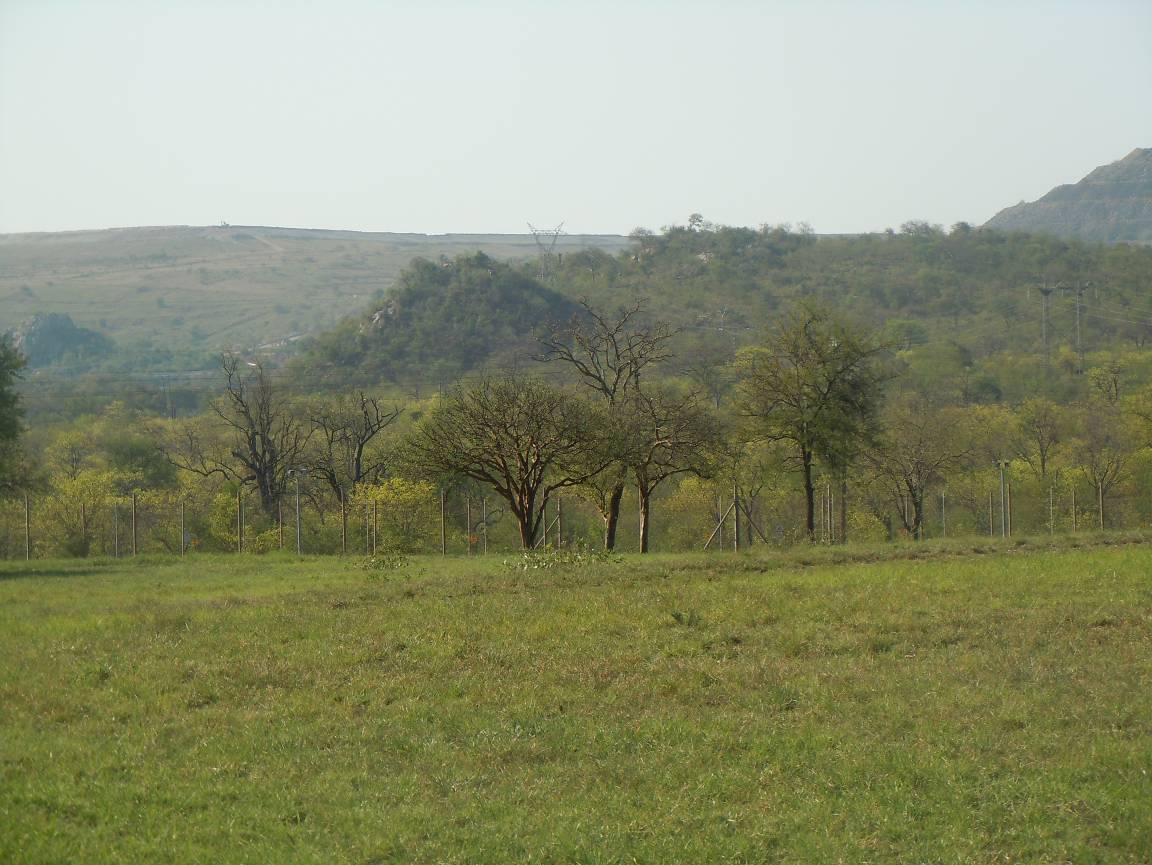 Figure 11: Lowveld Rugged Mopaneveld in the background11. Phalaborwa-Timbavati MopaneveldOnly Routes 1 (small part) and 4 will transect this vegetation type in the north-eastern extreme of the study area. The Foskor substation is located on the southern boundary of this vegetation type. This is the flat plains west of Phalaborwa. The landscape is an undulating plain with Colophospermum mopane and Acacia nigrescens in the lower lying areas, while Combretum apiculatum and Terminalia sericea becomes more prominent on upland sites. The following plant species were recorded in this plant community: Trees and shrubsAcacia exuvialisAcacia nigrescensAcacia tortilis Albizia harveyiBoscia albitrunca		PCassia abbreviataCissus cornifoliaColophospermum mopane	DCombretum apiculatum	dCombretum hereroenseCombretum imberbe		PCombretum zeyheri		MCommiphora africanaCommiphora mollisDalbergia melanoxylonDichrostachys cinerea	MEhretia amoenaEhretia rigidaEuclea divinorumFlueggea virosaGardenia volkensiiGrewia bicolorGrewia flavescensGrewia hexamitaGrewia monticolaGrewia villosaGymnosporia senegalensis	MLannea discolorMaerua parvifoliaOzoroa engleriPappea capensisPavetta schumanniana	MPeltophorum africanum	MPhilenoptera violacea 		PMSclerocarya birrea		PMStrychnos madagascariensisTerminalia prunoidesTerminalia sericea		dMGrassesAristida adscensionisAristida congestaBothriochloa radicansBrachiaria nigropedataCenchrus ciliarisDigitaria erianthaAndropogon gayanusFingerhuthia africanaEnneapogon scopariusEragrostis rigidiorHeteropogon contortusMelinis repensPanicum maximumPerotis patensPogonarthria squarrosaSchmidtia pappophoroidesThemeda triandraTricholaena monachneTrichoneura grandiglumisUrochloa mosambicensis	dForbsAchyranthes asperaAcrotome inflataAgathisanthemum bojeriAspilia mossambicensisChamaecrista mimosoidesClerodendrum ternatumCommelina benghalensisCommelina erectaEvolvulus alsinoidesGomphrena celosioidesHeliotropium steudneriHeliotropium strigosumHemizygia elliottiiHermannia glanduligeraHermannia tomentosaHermbstaedtia odorataIpomoea magnusianaKohautia virgataKyphocarpa angustifoliaLeucas glabrataMelhania forbesiiOcimum americanumSolanum panduriformeTephrosia polystachyaWaltheria indicaZornia milneanaSpecies of Conservation ConcernNone of these species were found during the field survey.ConclusionGame farming is a special feature in this area.Special care will be needed in the crossing of spruit systems. The construction of the line can be supported.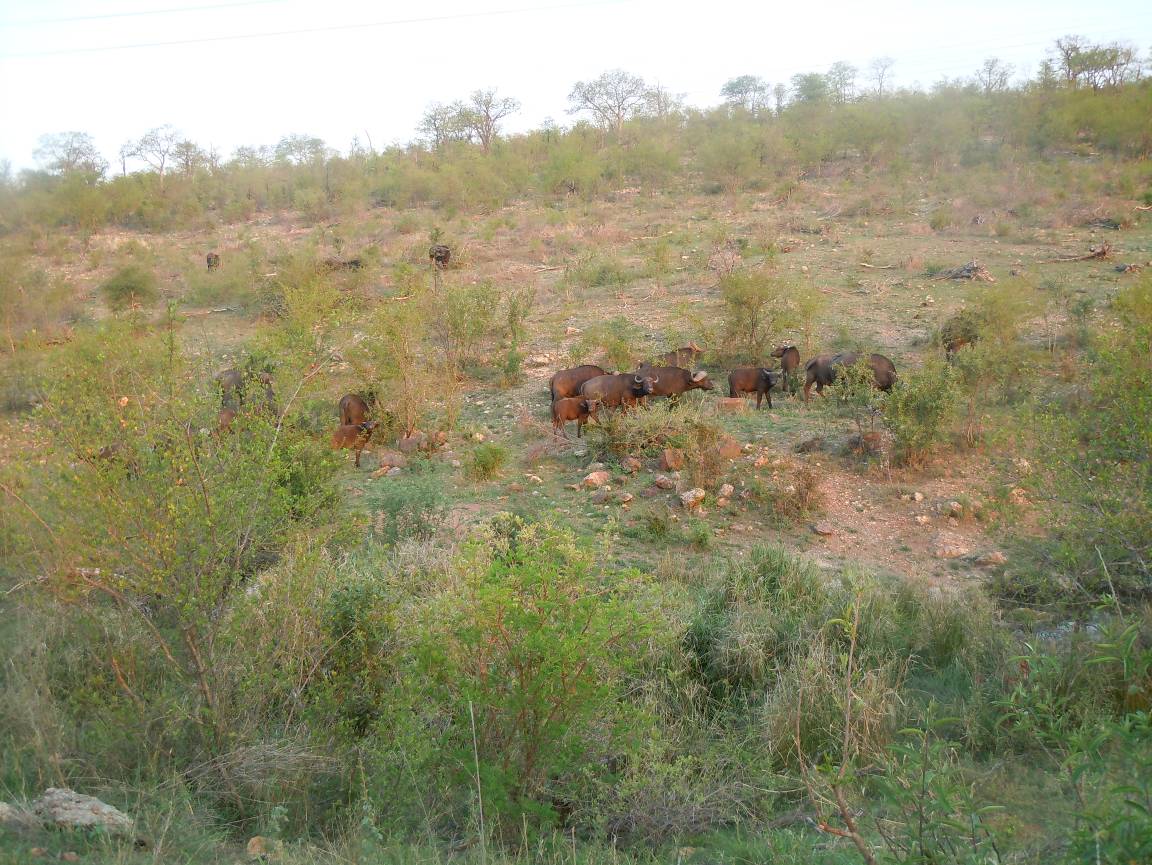 Figure 12: Game farming in the Lowveld areas.12 River and Spruit SystemsSeveral River or spruit crossings occur along the transect routes. At the smaller spruits no riparian zone is present, the vegetation is continuous with the adjacent bushveld vegetation. However, the larger rivers have a distinct riparian zone, with large trees for example Faidherbia albida, Acacia galpinii, Acacia robusta and Philenoptera violacea.The following species were recorded at a larger river:Woody speciesAcacia galpiniiAcacia robustaAcacia tortilisCombretum apiculatumCombretum imberbe		PCombretum microphyllumDichrostachys cinereaDiospyros mespiliformisFaidherbia albida		DFicus sycomorusGrewia bicolorGrewia monticolaPeltophorum africanumPhilenoptera violacea		PPhoenix reclinataSclerocarya birrea		MPTerminalia sericeaZiziphus mucronata		MGrasses Aristida congestaCynodon dactylonDactyloctenium aegyptiumDigitaria erianthaEragrostis heteromeraEragrostis rigidior		dEragrostis superbaHeteropogon contortus	DMelinis repensPogonarthria squarrosa	dTricholaena monachneTrichoneura grandiglumisForbsAgathisanthemum bojeriAgeratum conyzoides	WCyperus sexangularisLippia rehmanniiSchkruhria pinnata		WMelanthera scandensSolanum incanum		WSolanum panduriforme	WXanthium strumarium		WConclusionNo river or spruit is very wide, so the lines can easily cross these river or spruit systems. Care should however be taken to place pylons adequately away from river or spruit banks, avoiding any damage to the banks or water courses. Erosion should be avoided at all times.8 DISCUSSIONThe vegetation of all four alternatives was investigated. From the desktop study, confirmed by the field survey, option 3, which runs from Burgersfort to Ohrigstad along the R555, was eliminated. This is because the route along the R555 runs for most of the way in a narrow valley, with the Mabitsana River and the tarred R555 in this valley. The line will have to run for most of the way on the sensitive mountain foot slopes and cross the river and road several times. Furthermore, many irrigated agricultural enterprises occur in the Ohrigstad area, stretching all the way to Marapeng. This mosaic of narrow river valley, river, mountain slopes and agriculture where-ever the valley is a bit broader, causes the route to be unsuitable. From an ecological perspective both the riverine vegetation and the vegetation of the mountain slopes have a high ecological sensitivity. Therefore this entire valley forms an ecologically sensitive ecosystem. This is also a much longer route. Furthermore, from the desktop study, confirmed by the field survey, option 4, was eliminated. The line of this option runs through nine vegetation types, and over very high and steep mountains of Sekhukhune Mountain Bushveld and Ohrigstad Mountain Bushveld with two endangered ecosystems (Sekhukhune Mountainlands and Sekhukhune Norite Bushveld, SANBI & DEAT 2009),  Poung Dolomite Mountain Bushveld with endangered Malmani Karstland (SANBI & DEAT 2009), the vulnerable Northern Escarpment Quartzite Sourveld (Mucina & Rutherford (2006), Northern Mistbelt Forest area and the vulnerable Tzaneen Sour Bushveld (SANBI & DEAT 2009). Especially the Great Escarpment area consists of very rugged and high mountains, resulting in a very difficult route with several threatened ecosystems.Alternative Routes 1 and 2 were further investigated in more detail by field surveys. The vegetation along these routes is described in detail, including the protected and red data species. Medicinal plants and aliens and weeds are indicated.The most difficult part of the route is from the Merensky substation through Orichstad Mountain Bushveld which is an extremely mountainous area with sensitive vegetation. This part of the line transects quite sensitive vegetation and it is suggested that a walkthrough in this area is essential.The most serious limitation on the Lowveld plains where the line transects the Granite Lowveld vegetation type, is the abundance of the protected tree Sclerocarya birrea. It is certain that several of these trees will be in the way of the transect.  Locally are also the river and spruit crossings. No river or spruit is very wide, so the lines can easily cross these rivers or spruits systems. Care should be taken to place pylons adequately away from river or spruit banks, avoiding any damage to the banks or water courses. Erosion should be avoided at all times. Another factor in this area is that large properties are game farms and lodges. These areas are effectively conserved by the owners, and it is realised that the public participation is an important issue. After finalisation of the exact transect, a walkthrough will have to confirm any issues regarding vegetation. From an ecological perspective, Alternative 1 is the preferred route.11. REFERENCESAcocks, J.P.H. 1988. Veld types of , 3rd ed. Memoirs of the Botanical Survey of . 57: 1–146.Bredenkamp, G.J. 1982. ‘n Plantekologiese studie van die Manyeleti Wildtuin. DSc thesis, University of Pretoria, Pretoria.Bredenkamp, G.J. & Brown, L.R. 2001. Vegetation – A reliable ecological basis for environmental planning. Urban Greenfile Nov-Dec 2001: 38-39.Department of Environmental Affairs and Tourism.  2007.  National Environmental Management:  Biodiversity Act, 2004 (Act 10 of 2004):  Publication of Lists of Critically Endangered, Endangered, Vulnerable and Protected Species.  Government Notices.Gertenbach, W.P.D. 1983a. Ekologiese studie van die suidelikste Mopaneveld in the Kruger Nasionale Wildtuin. DSc thesis, University of Pretoria, Pretoria.Gertenbach, W.P.D. 1983b. Landscapes in the Kruger National park, Koedoe 26: 9-121Henderson, L. 2001. Alien weeds and invasive plants. ATC, .Low, A.B. & Rebelo, A.G. (eds) 1996  Vegetation of South Africa, Lesotho and Swaziland. Dept Environmental Affairs & Tourism, .Matthews, W.S. 1991. Phytosociology of North-eastern Mountain Sourveld. MSc thesis, University of pretoria, Pretoria.Mucina, L, & Rutherford, M.C. (Eds.) 2006. The vegetation of ,  and .  Strelitzia 19. South African National Biodiversity Institute, .Mucina, L., Bredenkamp, G.J., Hoare, D.B. & Mcdonald, D.J. 2000. A National vegetation database for .  Journal of Science 96:497-498.Mueller-Dombois, D. & Ellenberg, H. 1974. Aims and methods of vegetation ecology. Wiley, .Raimondo, D., Von Staden, L., Foden, W., Victor, J.E., Helme, N.A., Turner, R.C. Kamundi, D.A. & Manyama, P.A. (Eds.). 2009. Red list of South African plants 2009. Strelitzia 25:1-668.Siebert, S.J. 1998. .Ultramafic substrates and floristic patterns in . MSc thesis,  of , Siebert, S.J. 2001 Vegetation on the ultramafic soils of the Sekhukhuneland Centre of Endemism. PhD thesis,  of , . Siebert, S.J., Van Wyk, A.E. & Bredenkamp, G.J.  2001.  Endemism in the flora of ultramafic areas of   South African Journal of Science 97:529-532.Siebert, S.J., Victor, J., Van Wyk, A.E. & Bredenkamp, G.J. 2002a. An assessment of threatened plants and conservation in Sekhukhuneland. PlantLife 26:7-18.Siebert, S.J. Van Wyk, A.E. & Bredenkamp, G.J. 2002b. The physical environment and major vegetation types of . South African Journal of Botany 68: 127-142.Siebert S.J., Van Wyk A.E., Bredenkamp G.J. & Du Plessis F. 2002c.  Grasslands and wetlands of the Sekhukhuneland Centre of Plant Endemism. Bothalia 32(2): 211–231.Siebert S.J., Van Wyk A.E., & Bredenkamp G.J. 2002d. Vegetation ecology of : Combretum hereroense – Grewia vernicosa Open Mountain Bushveld. South African Journal of Botany 68(4): 497-517.Siebert S.J., Van Wyk A.E., & Bredenkamp G.J. 2002e. Vegetation ecology of : Kirkia wilmsii – Terminalia prunioides Closed Mountain Bushveld. South African Journal of Botany 68(4): 474-496.Siebert, S.J., Van Wyk, A.E., Bredenkamp, G.J. & Siebert, F. 2003. Vegetation of the rock habitats of the Sekhukhuneland Centre of Plant . Bothalia 33(2): 207-228.The Conservation of Agricultural Resources Act, 1983 (Act No. 43 of 1983)The Environmental Conservation Act, 1989 (Act No. 73 of 1989)The National Environment Management Act, 1998 (Act No. 107 of 1998)The National Environmental Management Biodiversity Act, 2004. (Act 10 0f 2004). Government Gazette RSA Vol. 467, 26436, , June 2004.The National Environmental Management: Biodiversity Act, 2004. (Act 10 0f 2004), Draft list of threatened ecosystems. Government Gazette RSA Vol. 1477, November 2009.The National Forests Act, 1998 (Act 84 of 1998)Van Wyk, A.E. & Smith, G.F. 2001. Regions of floristic endemism in southern . Umdaus Press, Hatfield, .Van Wyk, B.E., Van Oudtshoorn, B. & Gericke, N. 1997. Medicinal plants of . Briza, .Westhoff, V. & Van der Maarel, E. 1978. The Braun-Blanquet approach. In: Whittaker, R.H. (ed.) Classification of plant communities. W. Junk, .ABRIDGED CURRICULUM VITAE: GEORGE JOHANNES BREDENKAMP Born: 10 February 1946 in .Citizenship: South AfricanMarital status: Married, 1 son, 2 daughtersPresent work addressDepartment of Botany,  of , , 0002, Tel:(27)(12)420-3121    Fax: (27)(12)362 5099 E-Mail: orEcoAgent CC,  , 0105, Tel: (27)(12) 346 3180   Fax: (27)(12) 460 2525Cell 082 5767046E-Mail: Qualifications:1963  Matriculation Certificate, 1967  B.Sc. University of Pretoria, Botany and Zoology as majors,1968  B.Sc. Hons. (cum laude) , Botany.1969  T.H.E.D. (cum laude) .1975    of , Plant Ecology .1982  D.Sc. (Ph.D.) , Plant Ecology. Theses: (M.Sc. and D.Sc.) on plant community ecology and wildlife management in nature reserves in South African grassland and savanna.Professional titles: • MSAIE 	South African Institute of Ecologists and Environmental Scientists		- 1989-1990 Council member • MGSSA 	Grassland Society of 1986 Elected as Sub-editor for the Journal1986-1989 Serve on the Editorial Board of the Journal- 1990 Organising Committee: International Conference: Meeting Rangeland challenges in 1993 Elected as professional member• PrSciNat.	South African Council for Natural Scientific Professions Registration Number 400086/831993-1997 Chairman of the Professional Advisory Committee: Botanical Sciences 1993-1997: Council Member 1992-1994: Publicity Committee 1994-1997: Professional Registration Committee Professional career:Teacher in Biology 1970-1973 in Transvaal SchoolsLecturer and senior lecturer in Botany 1974-1983 at University of the NorthAssociate professor in Plant Ecology 1984-1988 at  for CHEProfessor in Plant Ecology 1988-2008 at .2009 – current Professor Extra-ordinary in the Dept of Plant Science, • Founder and owner of the Professional Ecological Consultancy firms Ecotrust Environmental Services CC and Eco-Agent CC, 1988-present.Academic career:• Students:	- Completed post graduate students:	M.Sc. 53; Ph.D. 14. 	- Presently enrolled post-graduate students: 	M.Sc.  4; Ph.D. 2.• Author of:	- 175 scientific papers in refereed journals	- >150 papers at national and international congresses	- >250 scientific (unpublished) reports on environment and natural resources 	- 17 popular scientific papers.	- 39 contributions in books• Editorial Committee of	-      South African Journal of Botany, Journal Grassland Society of , Bulletin of the South African Institute of Ecologists.Journal of Applied Vegetation Science.( )Phytocoenologia () • FRD evaluation category: C2 (=leader in  in the field of Vegetation Science/Plant Ecology)Membership:• International Association of Vegetation Science.• British Ecological Society• International Society for Ecology (Intecol)• Association for the Taxonomic study of the Flora of Tropical Africa (AETFAT).• South African Association of Botanists (SAAB)	1988-1993 Elected to the Council of SAAB.	1989-1990 Elected as Chairman of the  Branch	1990      Elected to the Executive Council as Vice-President 	1990-     Sub-editor Editorial Board of the Journal	1991-1992 Elected as President (2-year period)	1993      Vice-President and Outgoing President• Wildlife Management Society of • Suid-Afrikaanse Akademie vir Wetenskap en Kuns    (= for Science and Art).• Wildlife Society of 	1975 - 1988: Member	1975 - 1983: Committee member, Pietersburg Centre 	1981 - 1982: Chairman, Pietersburg Centre• Dendrological Society of 	1984 - present: Member	1984 - 1988:  Committee member, Western Transvaal Branch  	1986 - 1988:  Chairman,  Branch	1987 - 1989:  Member, Central Committee (National level)	1990 - 2000: Examination Committee• Succulent Society of 	1987 - 2000• Botanical Society of 	2000 – present: Member	2001- 2008: Chairman,  Branch	2002 – 2006: Chairman, Northern Region Conservation Committee	2002- 2007: Member of CouncilSpecial committees:• Member of 10 special committees re ecology, botany, rangeland science in .• Member of the International Code for Syntaxonomical Nomenclature 1993-present.  Merit awards and research grants:1968		Post graduate merit bursary, CSIR, .1977-1979	Research Grant, Committee re Research Development, Dept. of Co-operation and Development, .1984-1989	Research Grant, Foundation for Research Development, CSIR, .1986-1987	Research Grant, Dept. of Agriculture and Water Supply, Potchefstroom.1990-1997	Research Grant, Dept. of  Environmental Affairs & Tourism, .1991-present	Research Grant, National Research Foundation , .             Research Grant, Water Research Commission.1999-2003	Research Grant, Water Research Commission.2006	South African Association of Botanists Silver Medal for outstanding contributions to South African BotanyAbroad:1986	Travel Grant,  for Christian Higher Education, Potchefstroom	Visits to , , , , .1987	Travel Grant,   for Christian Higher Education, Potchefstroom.	Visits to , , , The , .1990	Travel Grant, FRD.	Visit to Japan, , Hong-Kong.1991	Travel Grant, FRD.	Visits to , . , , , The , .1993	Travel Grant, .	Visits to the , ,  , .1994	Travel Grant FRD.	Visits to , The , , .1995	Travel Grant FRD, 	Visits to the Travel Grant, 	Visit to the .	   of ,   , Travel Grant,  of ,   , , Travel Grant,  of , Visit , , Travel Grant,  of , Visit , , .Travel Grant, NRF, Visit 2006    	German Grant Invited lecture in Consultant Founder and owner of Ecotrust Environmental Services CC and Eco-Agent CCSince 1988 >250 reports as consultant on environmental matters, including:Game Farm and Nature Reserve planning, Environmental Impact Assessments,Environmental Management Programme Reports, Vegetation Surveys, Wildlife Management,Veld Condition and Grazing Capacity Assessments,Red data analysis (plants and animals).Vegetation TypeRouteConservation status(Mucina & Rutherford 2006)Threatened Ecosystems(SANBI & DEAT 2009)Threatened Status1. Sekhukhune Plains Bushveld1, 3, 4Vulnerable2. Sekhukhune Mountain Bushveld 4Least ThreatenedSekhukhune MountainlandsSekhukhune Norite BushveldEndangeredEndangered3. Ohrigstad Mountain Bushveld1, 3, 4Least ThreatenedSekhukhune MountainlandsEndangered4. Lydenburg Thornveld1Vulnerable5. Poung Dolomite Mountain Bushveld1, 3, 4Least ThreatenedMalmani KarstlandsEndangered6. Northern Escarpment Quartzite Sourveld4Vulnerable7. Northern Mistbelt Forest4Least Threatened8. Tzaneen Sour Bushveld4  (1, 2)Least ThreatenedTzaneen Sour BushveldVulnerable9. Granite Bushveld1, 2, 4Least Threatened10. Lowveld Rugged Mopaneveld 1, 2Least Threatened11. Phalaborwa-Timbavati Mopaneveld1, 4Least Threatened12. River CrossingsallSekhukhune Plains Bushveld Sekhukhune Plains Bushveld Sekhukhune Plains Bushveld Sekhukhune Plains Bushveld StatusDense to Disturbed plains bushveldDense to Disturbed plains bushveldDense to Disturbed plains bushveldSoilClay-loamRockiness%5-25Conservation priority:MediumSensitivity:Medium Agricultural potential:Medium-LowNeed for rehabilitationMediumDominant spp.Acacia tortilis, Acacia mellifera, Dichrostachys cinerea, Euclea linearis Acacia tortilis, Acacia mellifera, Dichrostachys cinerea, Euclea linearis Acacia tortilis, Acacia mellifera, Dichrostachys cinerea, Euclea linearis SpeciesStatusDicliptera fruticosa K.BalkwillNTElaeodendron transvaalense (Burtt Davy) R.H.ArcherNTLydenburgia cassinoides N.RobsonNTAdenia fruticosa Burtt Davy subsp. fruticosaNTSearsia sekhukhuniensis (Moffett) MoffettRareCombretum petrophilum RetiefRareEuphorbia sekukuniensis R.A.DyerRareSearsia batophylla (Codd) MoffettVUZantedeschia jucunda LettyVUGladiolus sekukuniensis P.J.D.WinterVUAcacia sekhukhuniensis P.J.H.HurterCRDelosperma rileyi  L.BolusDDDAsparagus intricatus (Oberm.) Fellingham & N.L.Mey.DDTAcalypha caperonioides Baill. var. caperonioidesDDTMyrothamnus flabellifolius Welw.DDTIlex mitis (L.) Radlk. var. mitisDecliningDrimia altissima (L.f.) Ker Gawl.DecliningHypoxis hemerocallidea Fisch., C.A.Mey. & Avé-Lall.DecliningEulophia speciosa (R.Br. ex Lindl.) BolusDecliningSekhukhune Mountain Bushveld Sekhukhune Mountain Bushveld Sekhukhune Mountain Bushveld Sekhukhune Mountain Bushveld StatusDense to Disturbed mountain bushveldDense to Disturbed mountain bushveldDense to Disturbed mountain bushveldSoilClay-loamRockiness%5-25Conservation priority:HighSensitivity:High Agricultural potential:LowNeed for rehabilitationLowDominant spp.Combretum apiculatum, Grewia vernicosa, Dichrostachys cinerea, Euclea linearis and Euclea undulataCombretum apiculatum, Grewia vernicosa, Dichrostachys cinerea, Euclea linearis and Euclea undulataCombretum apiculatum, Grewia vernicosa, Dichrostachys cinerea, Euclea linearis and Euclea undulataSpeciesStatusDicliptera fruticosa K.BalkwillNTElaeodendron transvaalense (Burtt Davy) R.H.ArcherNTLydenburgia cassinoides N.RobsonNTAdenia fruticosa Burtt Davy subsp. fruticosaNTSearsia sekhukhuniensis (Moffett) MoffettRareCombretum petrophilum RetiefRareEuphorbia sekukuniensis R.A.DyerRareSearsia batophylla (Codd) MoffettVUZantedeschia jucunda LettyVUGladiolus sekukuniensis P.J.D.WinterVUAcacia sekhukhuniensis P.J.H.HurterCRDelosperma rileyi  L.BolusDDDAsparagus intricatus (Oberm.) Fellingham & N.L.Mey.DDTAcalypha caperonioides Baill. var. caperonioidesDDTMyrothamnus flabellifolius Welw.DDTIlex mitis (L.) Radlk. var. mitisDecliningDrimia altissima (L.f.) Ker Gawl.DecliningHypoxis hemerocallidea Fisch., C.A.Mey. & Avé-Lall.DecliningEulophia speciosa (R.Br. ex Lindl.) BolusDecliningOhrigstad Mountain Bushveld: Plains Bushveld Ohrigstad Mountain Bushveld: Plains Bushveld Ohrigstad Mountain Bushveld: Plains Bushveld Ohrigstad Mountain Bushveld: Plains Bushveld StatusDense to Disturbed plains bushveldDense to Disturbed plains bushveldDense to Disturbed plains bushveldSoilsandy-loamRockiness%1Conservation priority:Medium-HighSensitivity:Medium-High Agricultural potential:Medium to High (irrigation)Need for rehabilitationLowDominant spp.Acacia tortilis, Combretum apiculatum, Dichrostachys cinerea, Euclea linearis and Euclea undulataAcacia tortilis, Combretum apiculatum, Dichrostachys cinerea, Euclea linearis and Euclea undulataAcacia tortilis, Combretum apiculatum, Dichrostachys cinerea, Euclea linearis and Euclea undulataOhrigstad Mountain Bushveld: Mountain Slope Bushveld Ohrigstad Mountain Bushveld: Mountain Slope Bushveld Ohrigstad Mountain Bushveld: Mountain Slope Bushveld Ohrigstad Mountain Bushveld: Mountain Slope Bushveld StatusPristine mountain bushveldPristine mountain bushveldPristine mountain bushveldSoilRocky shallow sandyRockiness%5-20Conservation priority:HighSensitivity:High Agricultural potential:LowNeed for rehabilitationLowDominant spp.Combretum apiculatum, Euclea linearis, Euclea undulata, Tarchonanthus camphoratusCombretum apiculatum, Euclea linearis, Euclea undulata, Tarchonanthus camphoratusCombretum apiculatum, Euclea linearis, Euclea undulata, Tarchonanthus camphoratusSpeciesStatusStatusAdenia fruticosa Burtt Davy subsp. fruticosaNTNTAloe fouriei D.S.Hardy & GlenDDTDDTAnsellia africana Lindl.DecliningCeropegia distincta N.E.Br. subsp. verruculosa R.A.DyerDDDCombretum petrophilum RetiefRareRareDicliptera fruticosa K.BalkwillNTDracaena transvaalensis BakerRareRareEulophia speciosa (R.Br. ex Lindl.) BolusDecliningEuphorbia sekukuniensis R.A.DyerRareGladiolus macneilii Oberm.CRCRGladiolus pavonia Goldblatt & J.C.ManningCRCRIndigofera leendertziae N.E.Br.DDTJamesbrittenia macrantha (Codd) HilliardNTKhadia alticola Chess. & H.E.K.HartmannRareRareLydenburgia cassinoides N.RobsonNTOcimum tubiforme (R.D.Good) A.J.PatonCRCROrbea gerstneri (Letty) Bruyns subsp. gerstneriRareRarePentatrichia alata S.MooreDDDDDDRhoicissus laetans RetiefRareRareSearsia batophylla (Codd) MoffettVUThesium davidsonae BrenanVUVULydenburg Thornveld Lydenburg Thornveld Lydenburg Thornveld Lydenburg Thornveld StatusOpen wooded grasslandOpen wooded grasslandOpen wooded grasslandSoilsandy-loamRockiness%1Conservation priority:MediumSensitivity:Medium Agricultural potential:Medium Need for rehabilitationLowDominant spp.Acacia karroo, Acacia caffra, Euclea crispa Acacia karroo, Acacia caffra, Euclea crispa Acacia karroo, Acacia caffra, Euclea crispa SpeciesStatusStatusAdenia fruticosa Burtt Davy subsp. fruticosaNTNTAloe fouriei D.S.Hardy & GlenDDTDDTAnsellia africana Lindl.DecliningCeropegia distincta N.E.Br. subsp. verruculosa R.A.DyerDDDCombretum petrophilum RetiefRareRareDicliptera fruticosa K.BalkwillNTDracaena transvaalensis BakerRareRareEulophia speciosa (R.Br. ex Lindl.) BolusDecliningEuphorbia sekukuniensis R.A.DyerRareGladiolus macneilii Oberm.CRCRGladiolus pavonia Goldblatt & J.C.ManningCRCRIndigofera leendertziae N.E.Br.DDTJamesbrittenia macrantha (Codd) HilliardNTKhadia alticola Chess. & H.E.K.HartmannRareRareLydenburgia cassinoides N.RobsonNTOcimum tubiforme (R.D.Good) A.J.PatonCRCROrbea gerstneri (Letty) Bruyns subsp. gerstneriRareRarePentatrichia alata S.MooreDDDDDDRhoicissus laetans RetiefRareRareSearsia batophylla (Codd) MoffettVUThesium davidsonae BrenanVUVUPoung Dolomite Mountain Bushveld Poung Dolomite Mountain Bushveld Poung Dolomite Mountain Bushveld Poung Dolomite Mountain Bushveld StatusOpen to dense bushveldOpen to dense bushveldOpen to dense bushveldSoilsandy-loamRockiness%1Conservation priority:Medium-HighSensitivity:Medium-High Agricultural potential:Low Need for rehabilitationLowDominant spp.Acacia nigrescens, Acacia nilotica, Combretum apiculatum Acacia nigrescens, Acacia nilotica, Combretum apiculatum Acacia nigrescens, Acacia nilotica, Combretum apiculatum  Species StatusAloe hardyi H.F.GlenRareCombretum petrophilum RetiefRareDracaena transvaalensis BakerRareEncephalartos brevifoliolatus VorsterEWEncephalartos cupidus R.A.DyerCREncephalartos paucidentatus Stapf & Burtt DavyVUGladiolus macneilii Oberm.CRHelichrysum junodii MoeserRareThesium davidsonae BrenanVUAsphodelaceaeAloe hardyi H.F.GlenRareAsphodelaceaeAloe thompsoniae Groenew.RareApocynaceaeBrachystelma parvulum R.A.DyerVUCombretaceaeCombretum petrophilum RetiefRareCelastraceaeElaeodendron transvaalense (Burtt Davy) R.H.ArcherNTZamiaceaeEncephalartos dyerianus Lavranos & D.L.GoodeCRZamiaceaeEncephalartos lebomboensis I.Verd.ENProteaceaeProtea laetans L.E.DavidsonVURosaceaePrunus africana (Hook.f.) KalkmanVUAnacardiaceaeSearsia batophylla (Codd) MoffettVUSpeciesStatusAnsellia africana Lindl.DecliningSpeciesStatusAloe thompsoniae Groenew.RareEncephalartos dyerianus Lavranos & D.L.GoodeCREncephalartos lebomboensis I.Verd.ENRiver and Spruit crossingsRiver and Spruit crossingsRiver and Spruit crossingsRiver and Spruit crossingsStatusRiver and spruit linear wetlandsRiver and spruit linear wetlandsRiver and spruit linear wetlandsSoilSandy or clayeyRockiness0%Conservation priority:HighSensitivity:High Agricultural potential:LowNeed for rehabilitationLowDominant spp.Combretum imberbe, Faidherbia albida, Acacia galpinii, Diospyros mespiliformis, Ficus sycomorus, Acacia robusta, Philenoptera violacea, Phoenix reclinataCombretum imberbe, Faidherbia albida, Acacia galpinii, Diospyros mespiliformis, Ficus sycomorus, Acacia robusta, Philenoptera violacea, Phoenix reclinataCombretum imberbe, Faidherbia albida, Acacia galpinii, Diospyros mespiliformis, Ficus sycomorus, Acacia robusta, Philenoptera violacea, Phoenix reclinata